Satgas Covid-19 DPP PPNI bekerjasama dengan Ikatan Perawat Mata Indonesia (IKPAMI)========================DAILY ZOOMINAR #06Senin, 11 Mei 202014.00 – 16.00 WIB========================3 SKP PPNIGRATIS 3 SKP TANPA DIPUNGUT BIAYA========================Aplikasi ZOOM / Zoom.UsMeeting ID : 857 3909 1621Pasword :  zoominar8Meeting Link : https://us02web.zoom.us/j/85739091621?pwd=SlhBNVhOUjZlU3NQUTB4UWU1UmNwUT09========================LIVE STREAMING in Youtube Channel : BaPeNa PPNI========================OPENING : Harif Fadhillah, S.Kp, SH, M.Kep, MH(Ketua Umum DPP PPNI)========================NARASUMBER :Ns. Maya Lesmana, S.Kep“Triage kegawatdaruratan mata pada masa Covid19”Ns. Bayu Lesmono, S.Kep“Manajemen Pemeriksaan Diagnostik Mata pada Masa Covid19”========================CARA BERGABUNG :-	Download dan Install Aplikasi ZOOM di Playstore -	atau masuk web Zoom.Us dilaptop/PC anda-	Klik Join Meeting lalu masukan Meeting ID dan Pasword -	atau klik tautan/Meeting Link diatas-	Tunggu persetujuan (admit) dari Host Zoominar.=========================NOTE : Peserta Wajib menggunakan nama asli pada akun Zoom dan berpakaian sopan. Peserta yang menggunakan nama samaran atau nama perangkat akan dikeluarkan dari meeting room. =========================SERTIFIKAT-	Sertifikat diberikan kepada peserta yang melakukan resgistrasi pada formulir online yang ditentukan panitia.-	Formulir Online disampaikan pada saat Zoominar berlangsung.-	Peserta melakukan registrasi pada saat Zoominar berlangsung. -	Registrasi yang dilakukan setelah seminar selesai TIDAK BERLAKU.-	Peserta berhak mendapatkan 3 SKP PPNI-	Sertifikat akan dikirim kepada email masing-masing peserta yang teregistrasi.-	Panitia tidak menerima pengaduan kesalahan nama dan identitas peserta disertifikat. Sertifikat dibuat sesuai dengan databased registrasi.MOHON BANTUAN DI SHARE KEPADA SEJAWAT PERAWAT YANG LAIN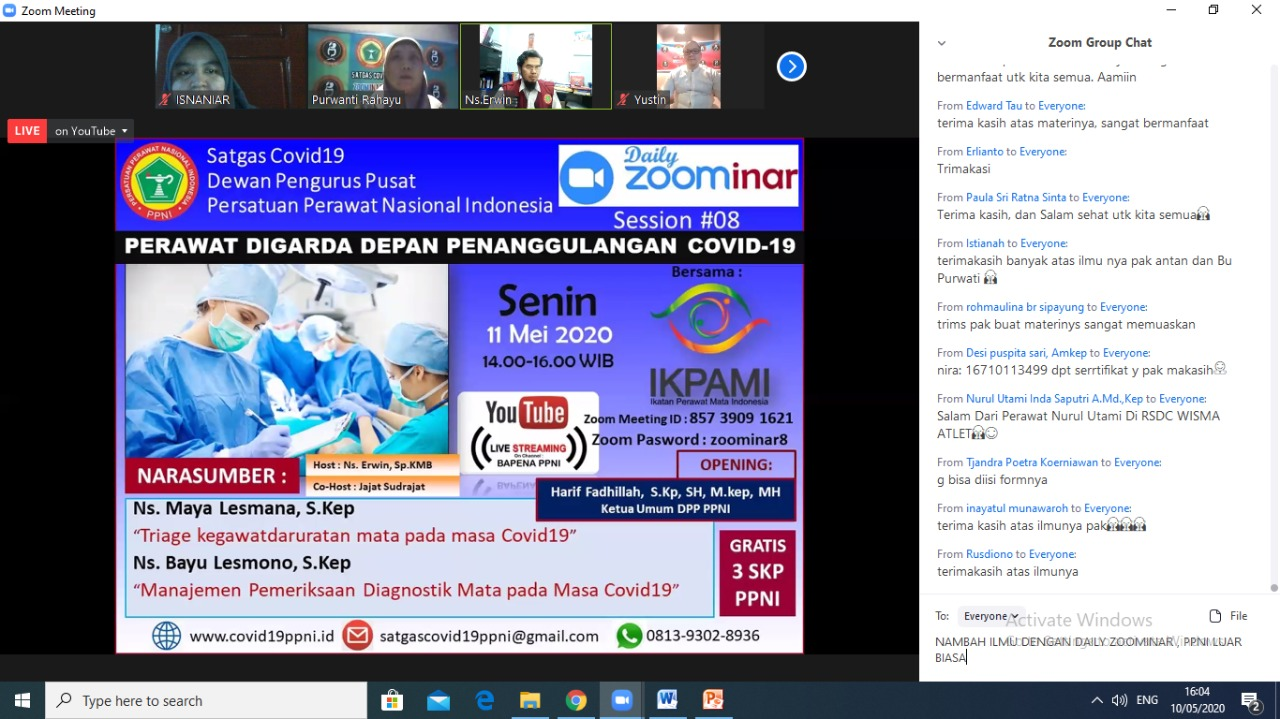 1471115006820002 (NIRA ISNANIAR)ZSatgas Covid-19 DPP PPNI @dpp_ppni bekerjasama dengan
Ikatan Perawat Mata Indonesia (IKPAMI)
========================
*DAILY ZOOMINAR #08*
*Senin, 11 Mei 2020*
*14.00 – 16.00 WIB*
========================
*3 SKP PPNI*
_*GRATIS 3 SKP TANPA DIPUNGUT BIAYA*_
========================
*Aplikasi ZOOM / Zoom.Us*
Meeting ID : 857 3909 1621
Pasword : zoominar8
Meeting Link : https://us02web.zoom.us/j/85739091621…
========================
*LIVE STREAMING* in Youtube Channel : BaPeNa PPNI
========================
*OPENING* :
*Harif Fadhillah, S.Kp, SH, M.Kep, MH*
(Ketua Umum DPP PPNI)
========================
*NARASUMBER :*
*Ns. Maya Lesmana, S.Kep*
“Triage kegawatdaruratan mata pada masa Covid19”
*Ns. Bayu Lesmono, S.Kep*
“Manajemen Pemeriksaan Diagnostik Mata pada Masa Covid19”Z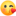 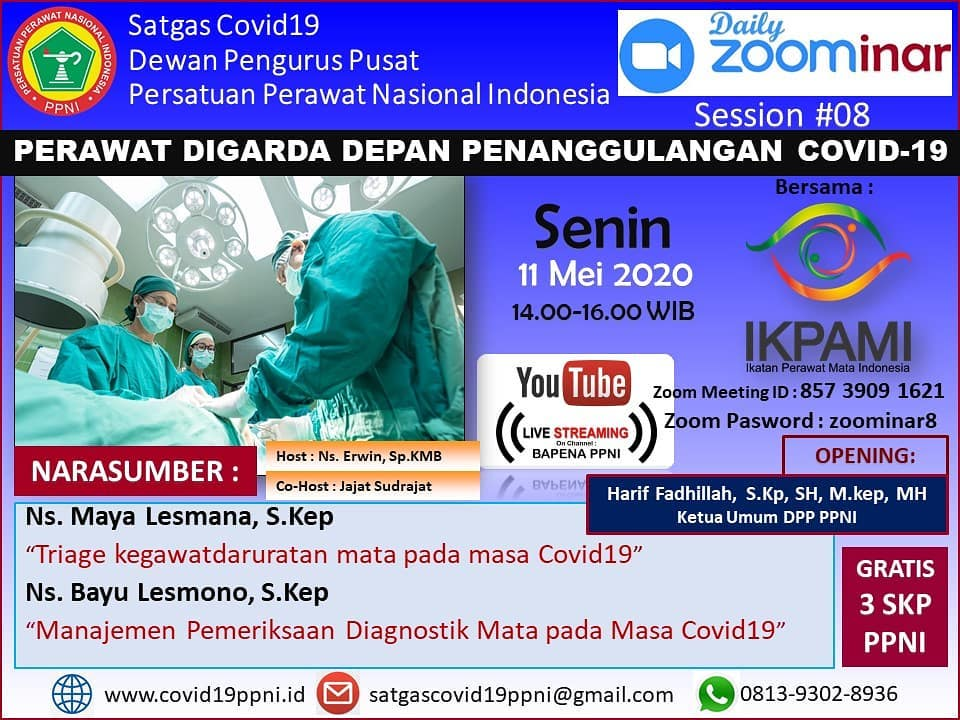 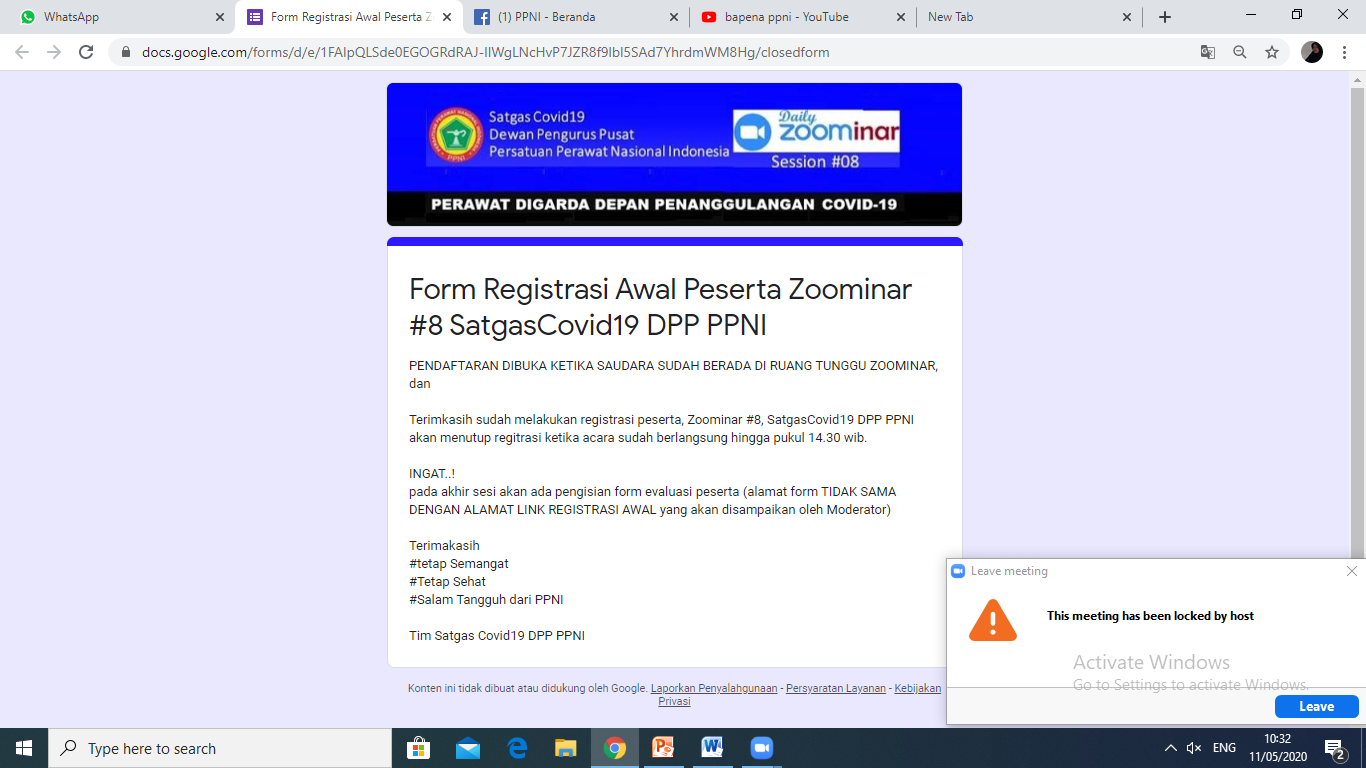 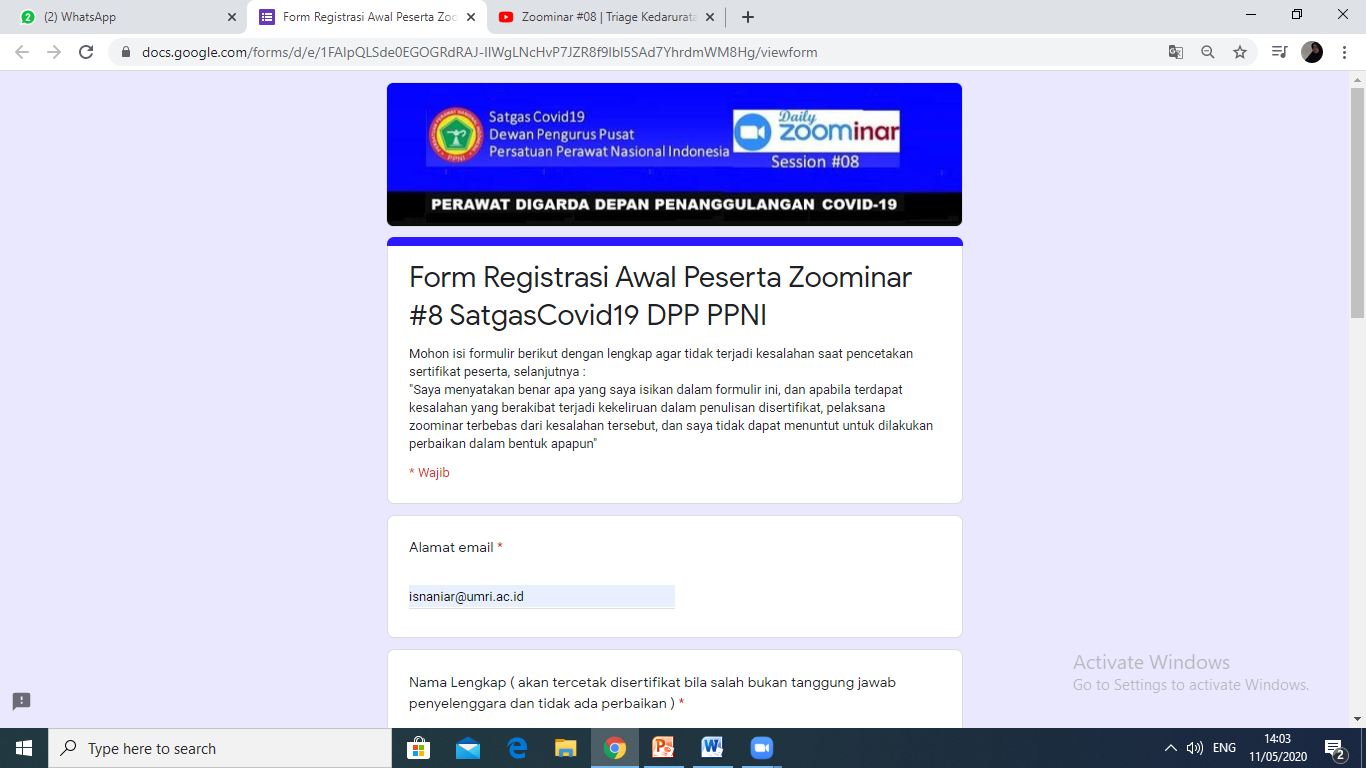 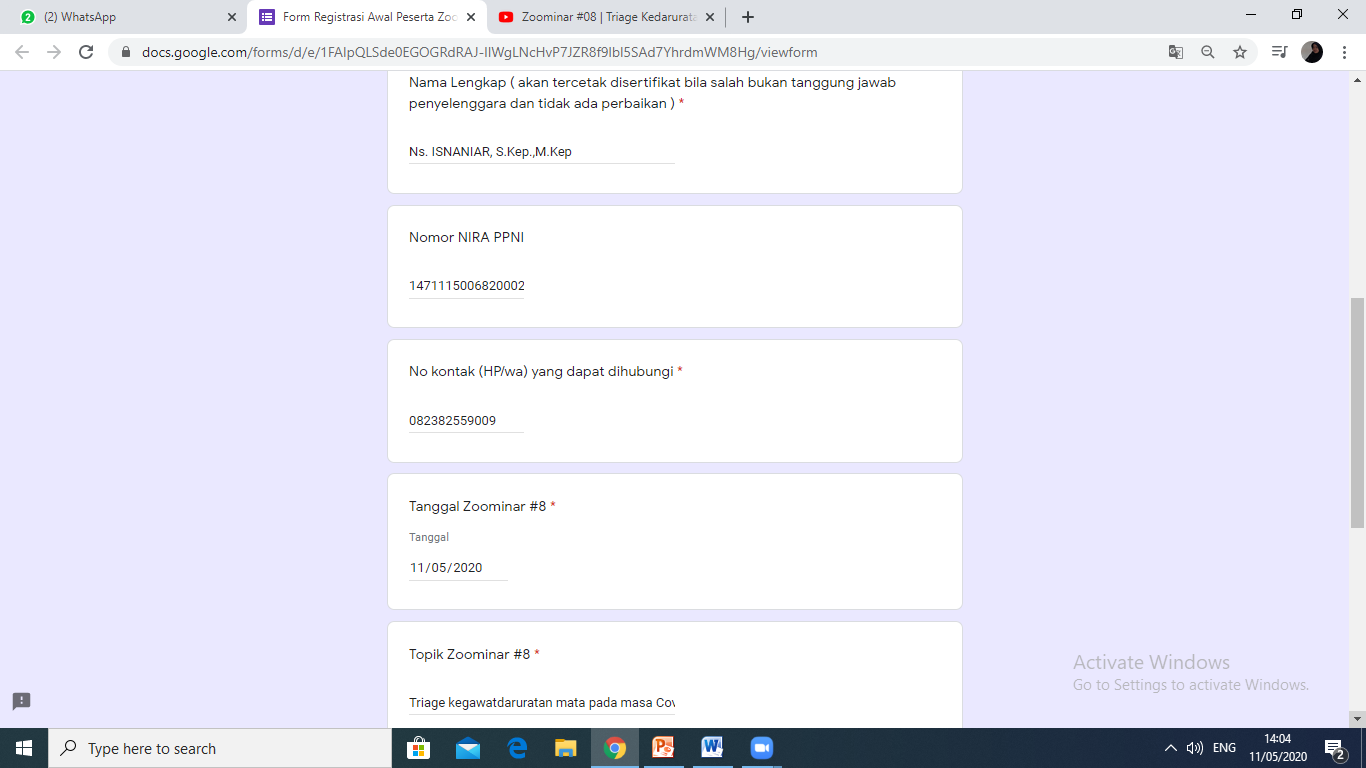 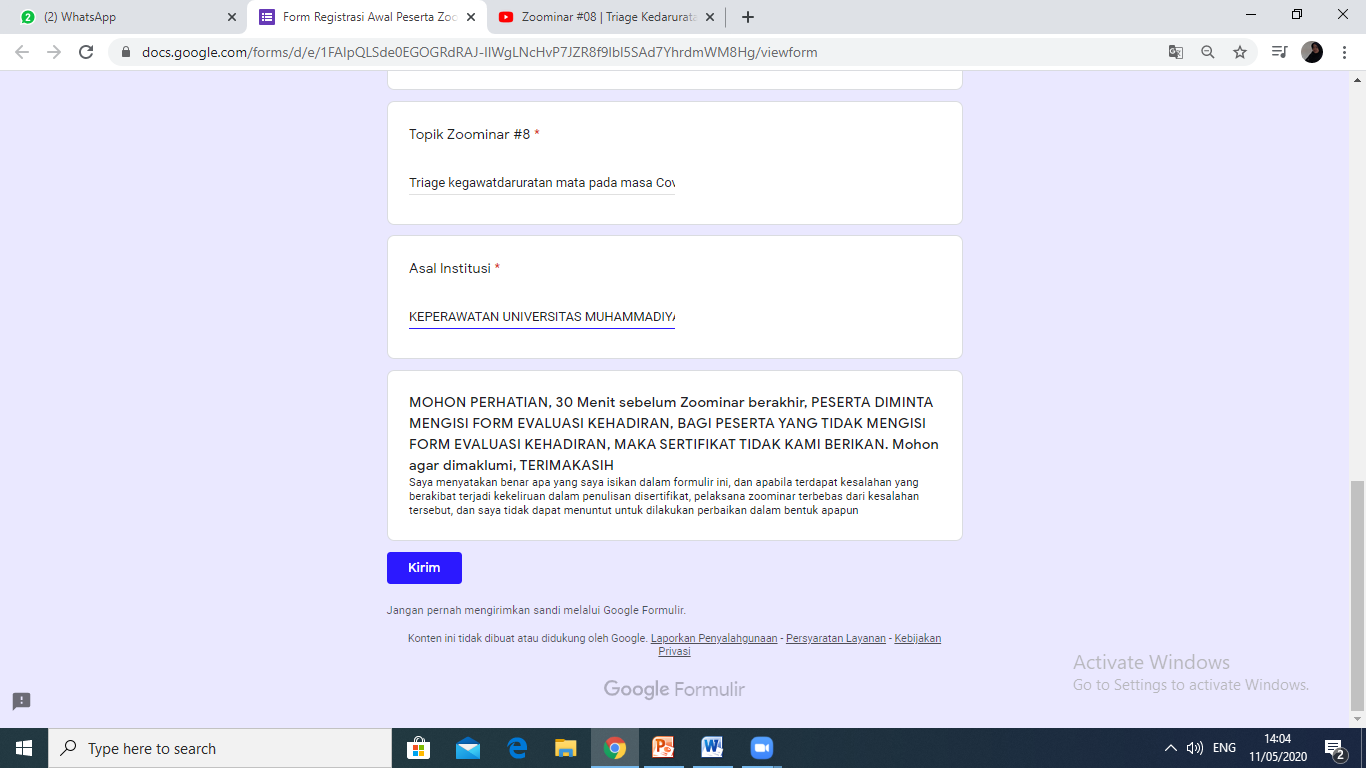 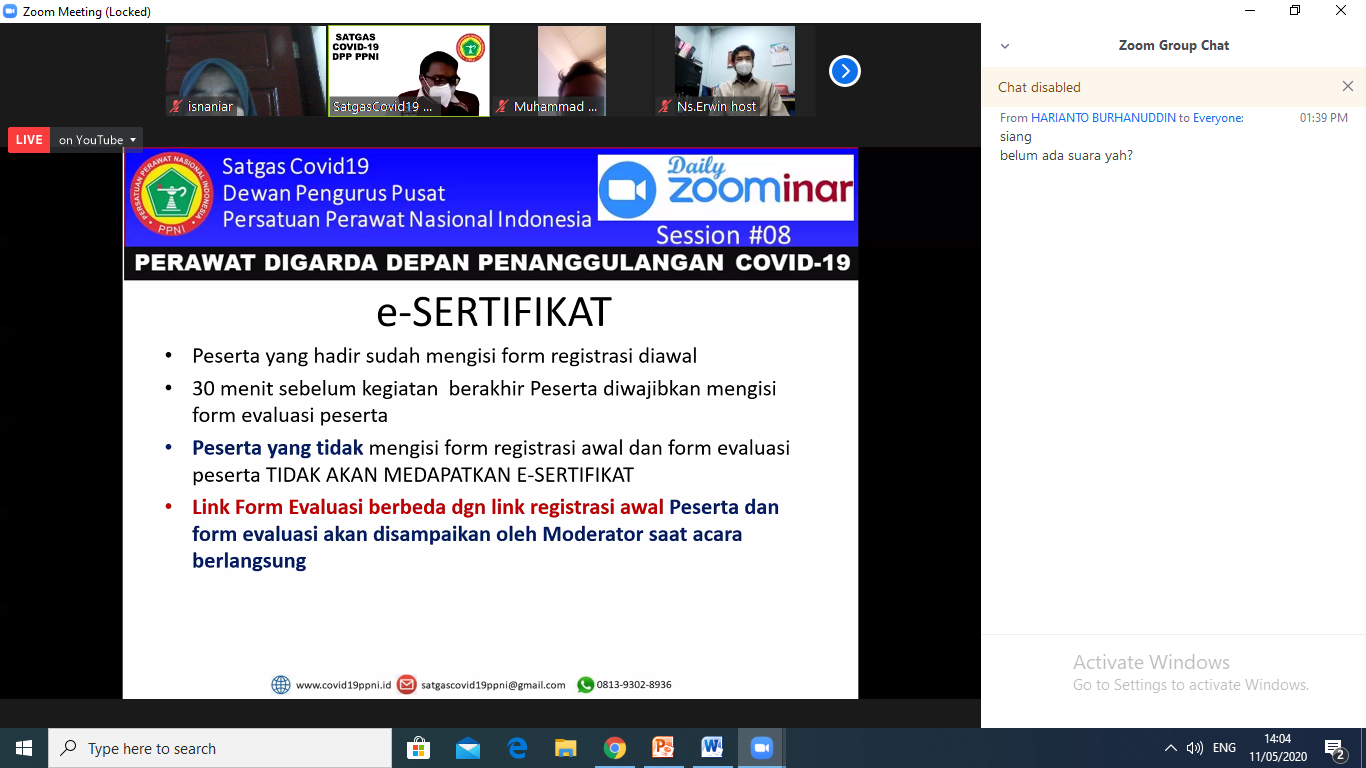 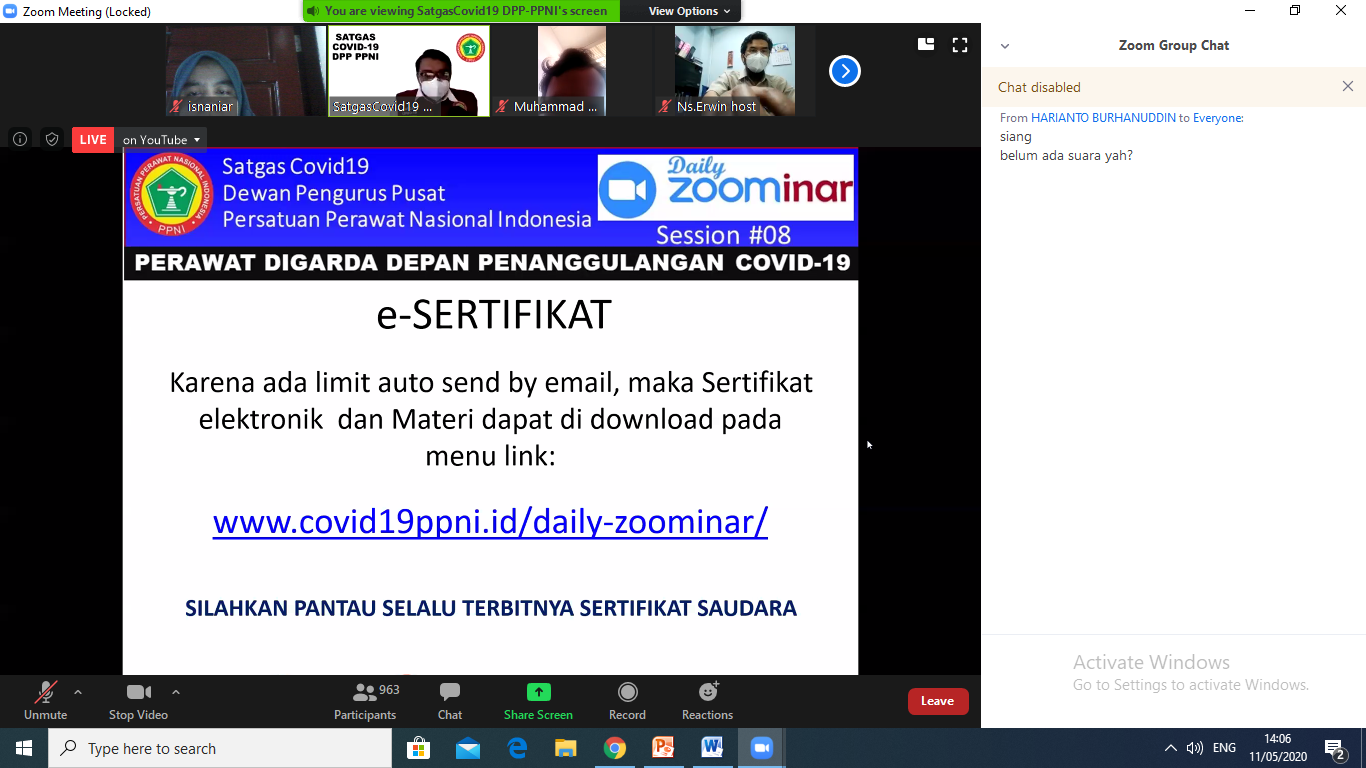 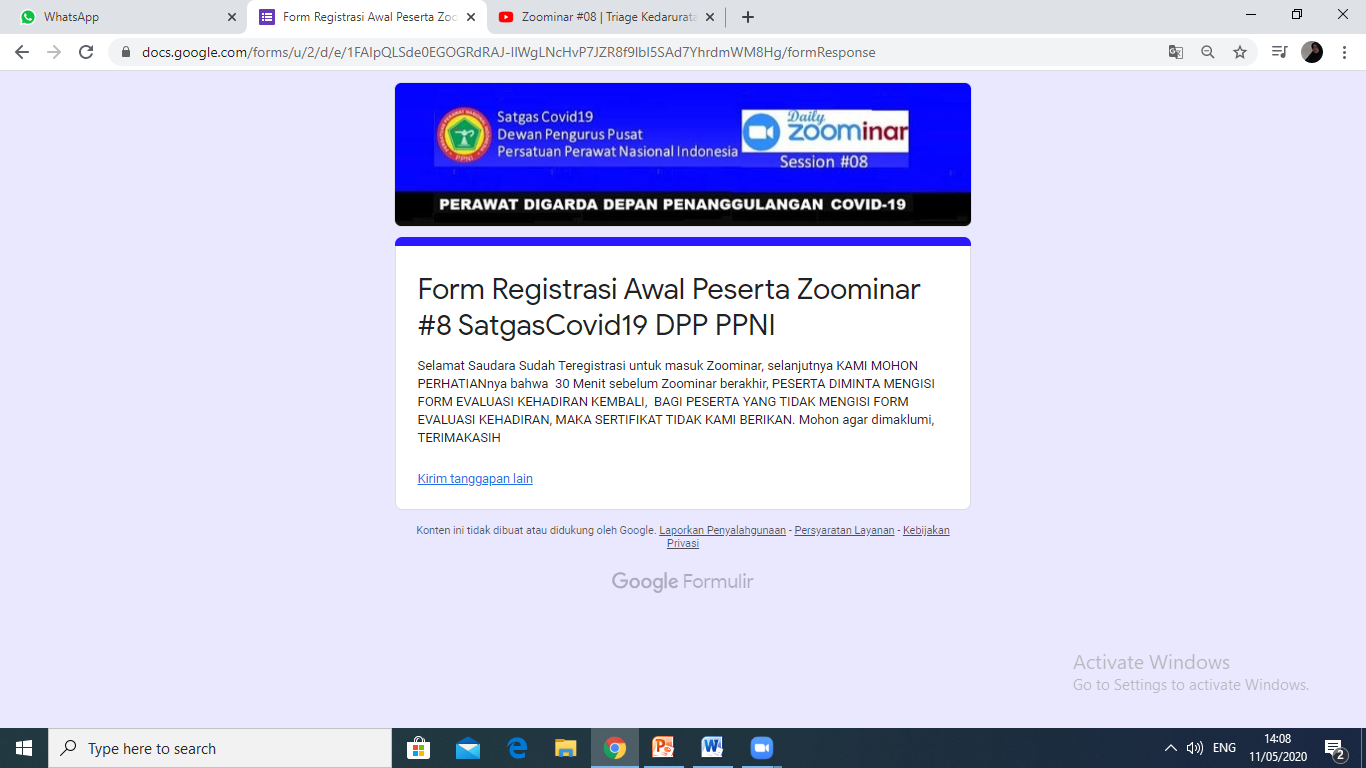 11/5/2020 PERAWATWAFAT 19 ORANGSEMBUH 4 ORANGSEDANG DIRAWAT 69 ORANGODP 611POSITIF 53OTG 93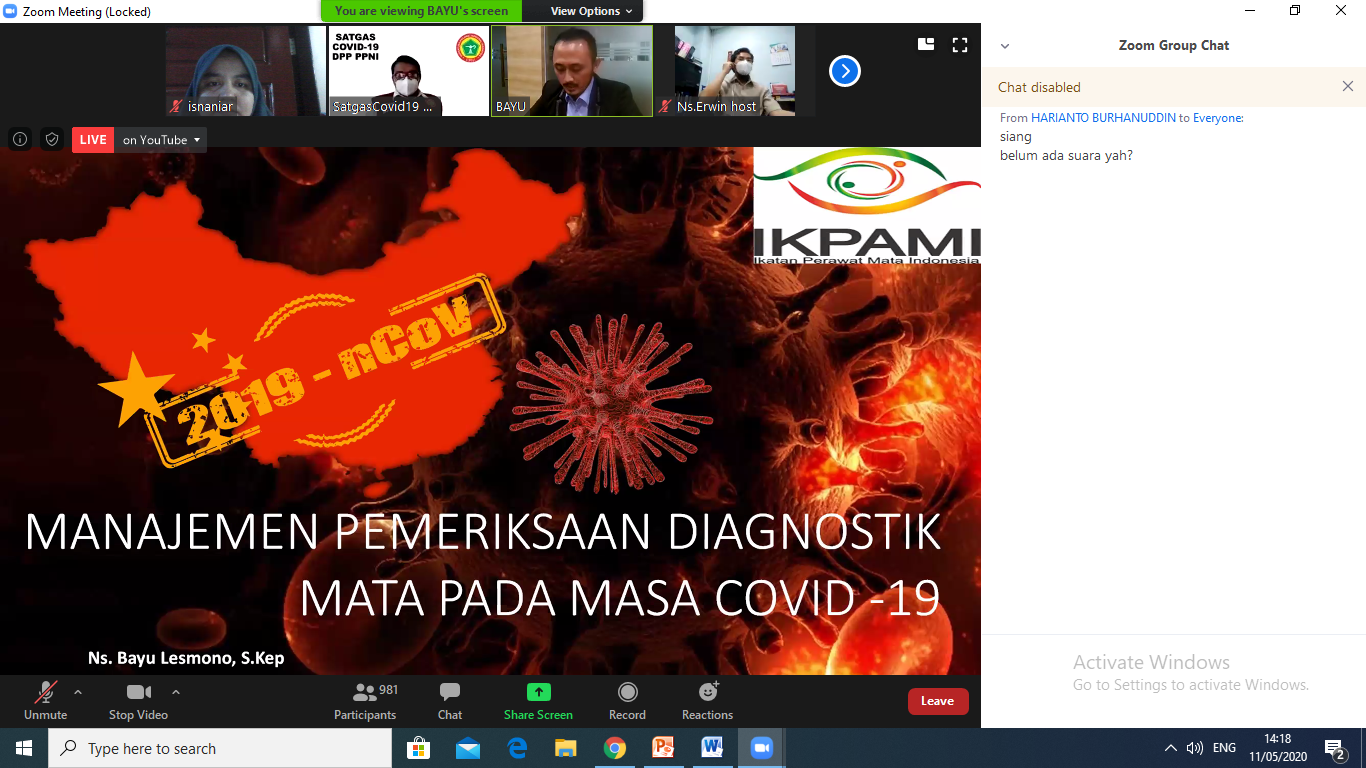 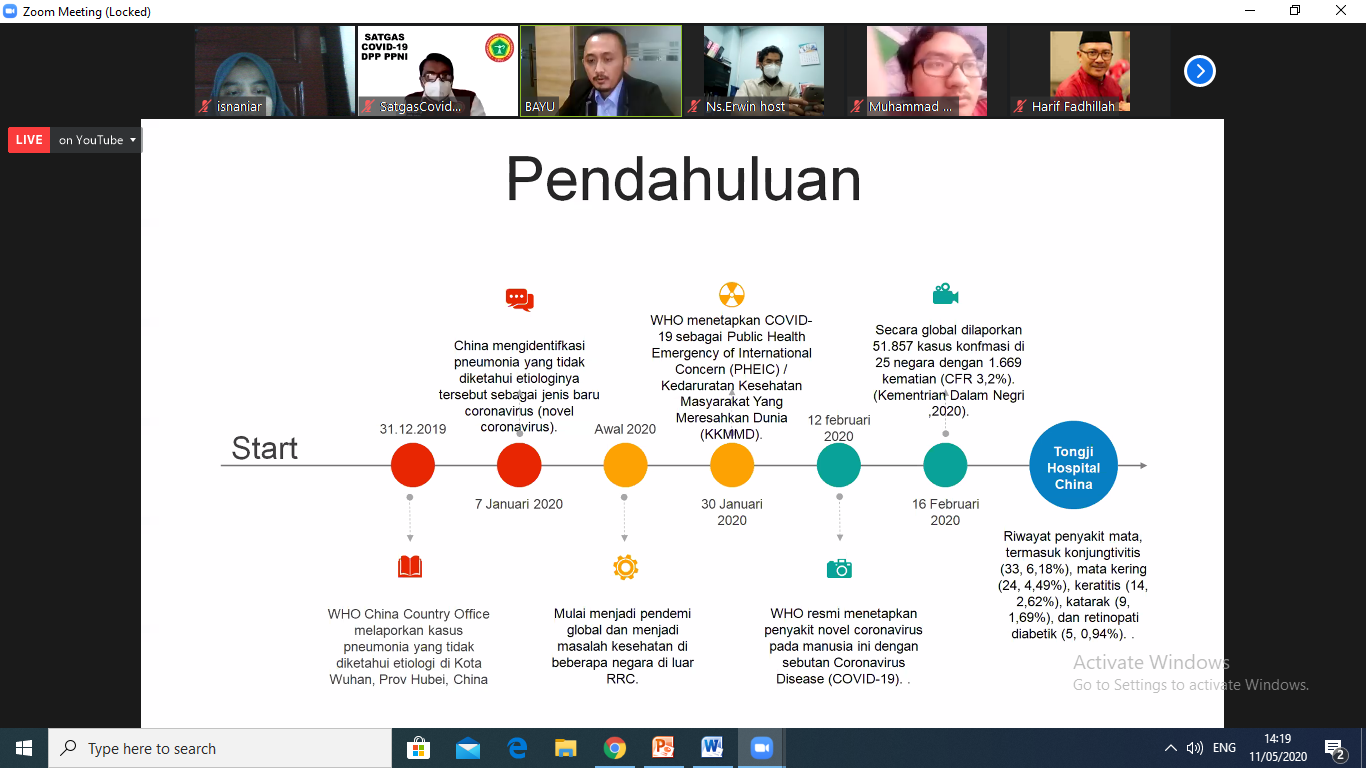 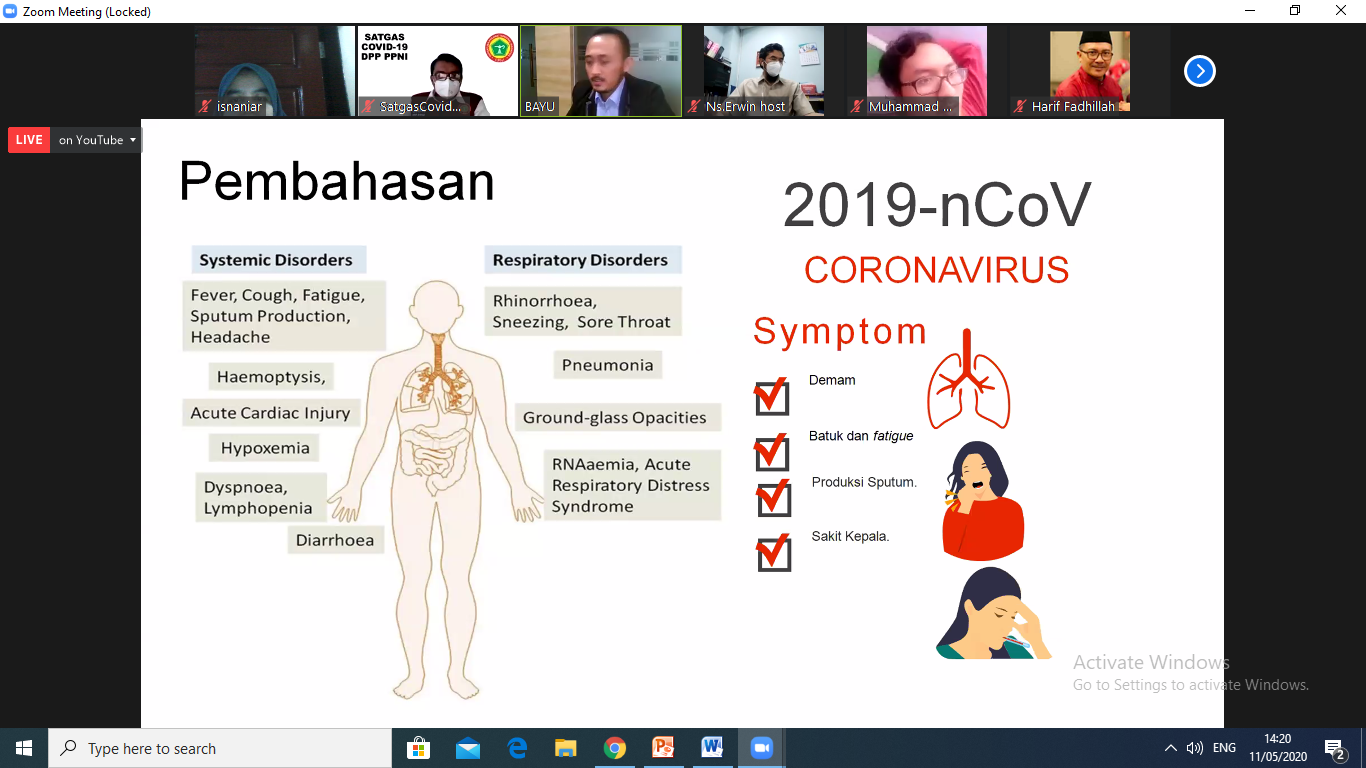 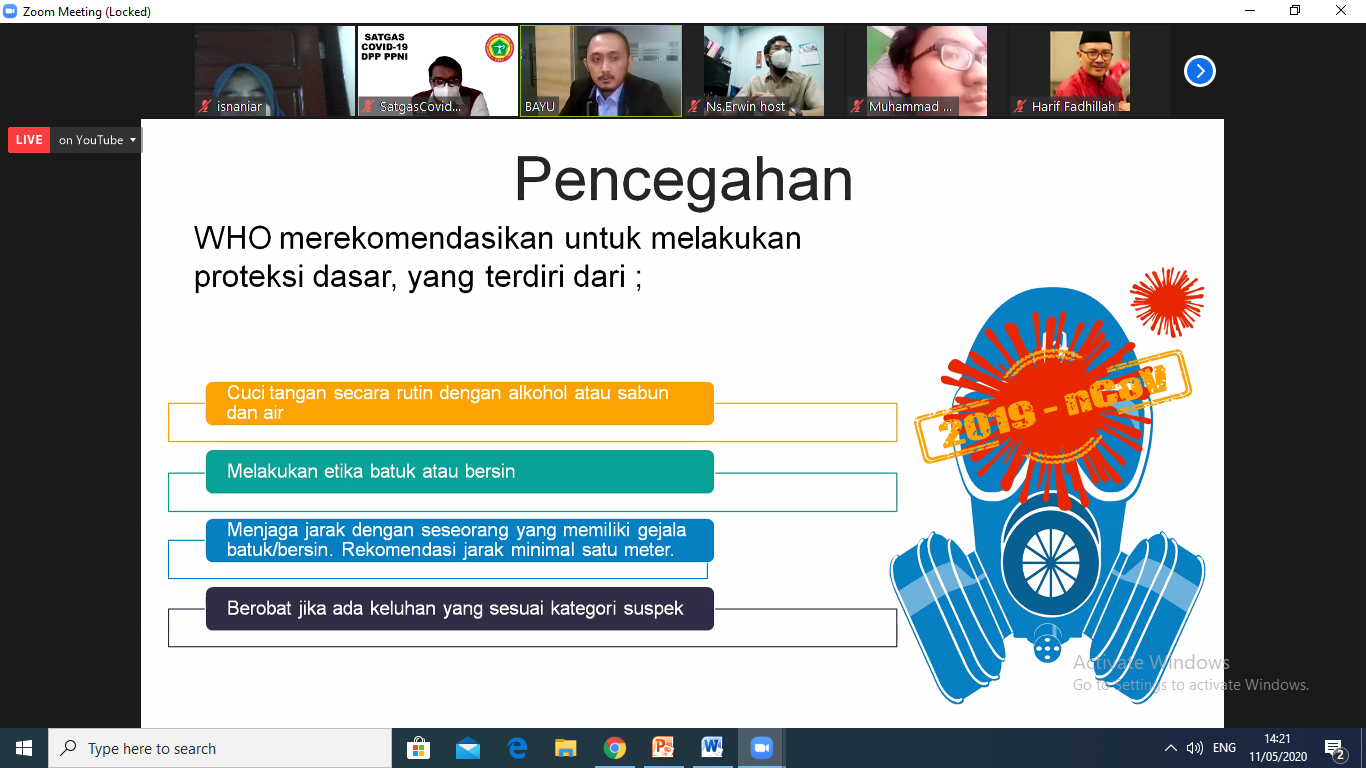 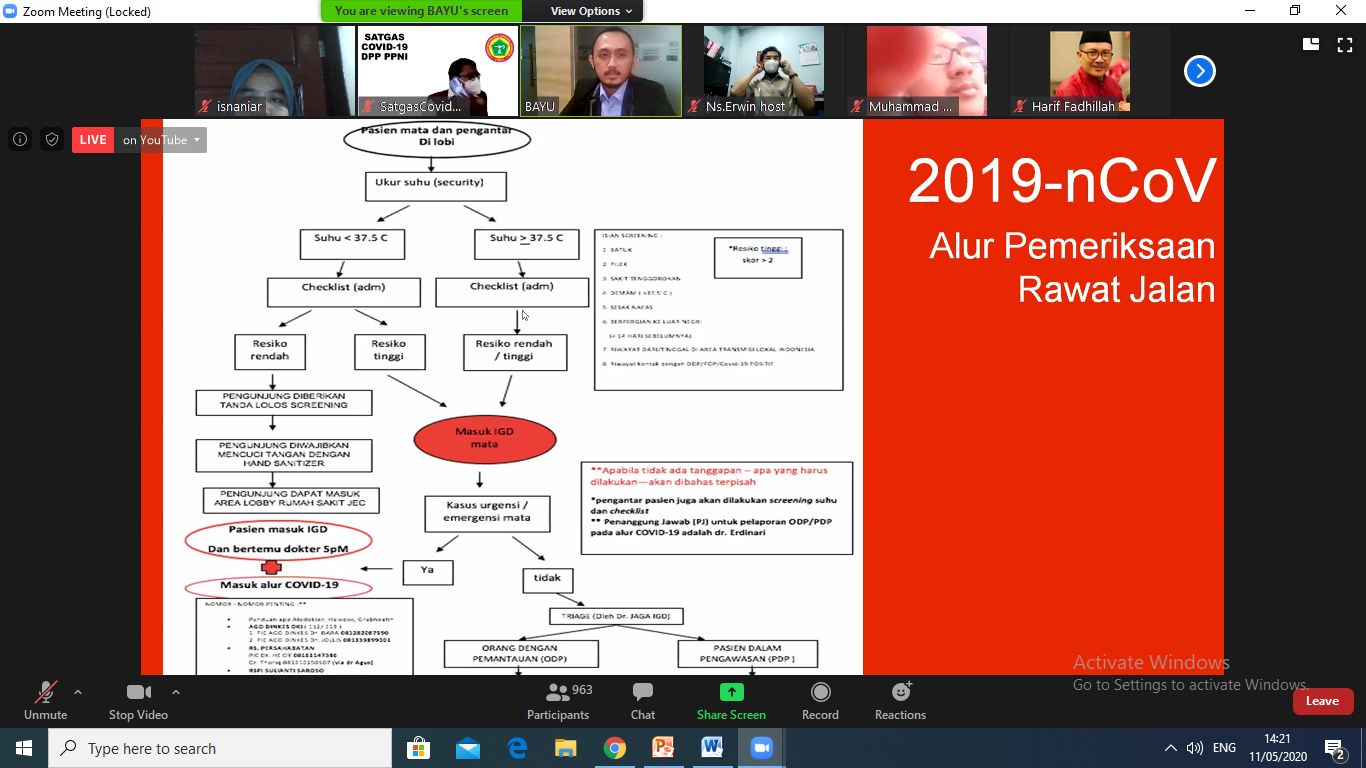 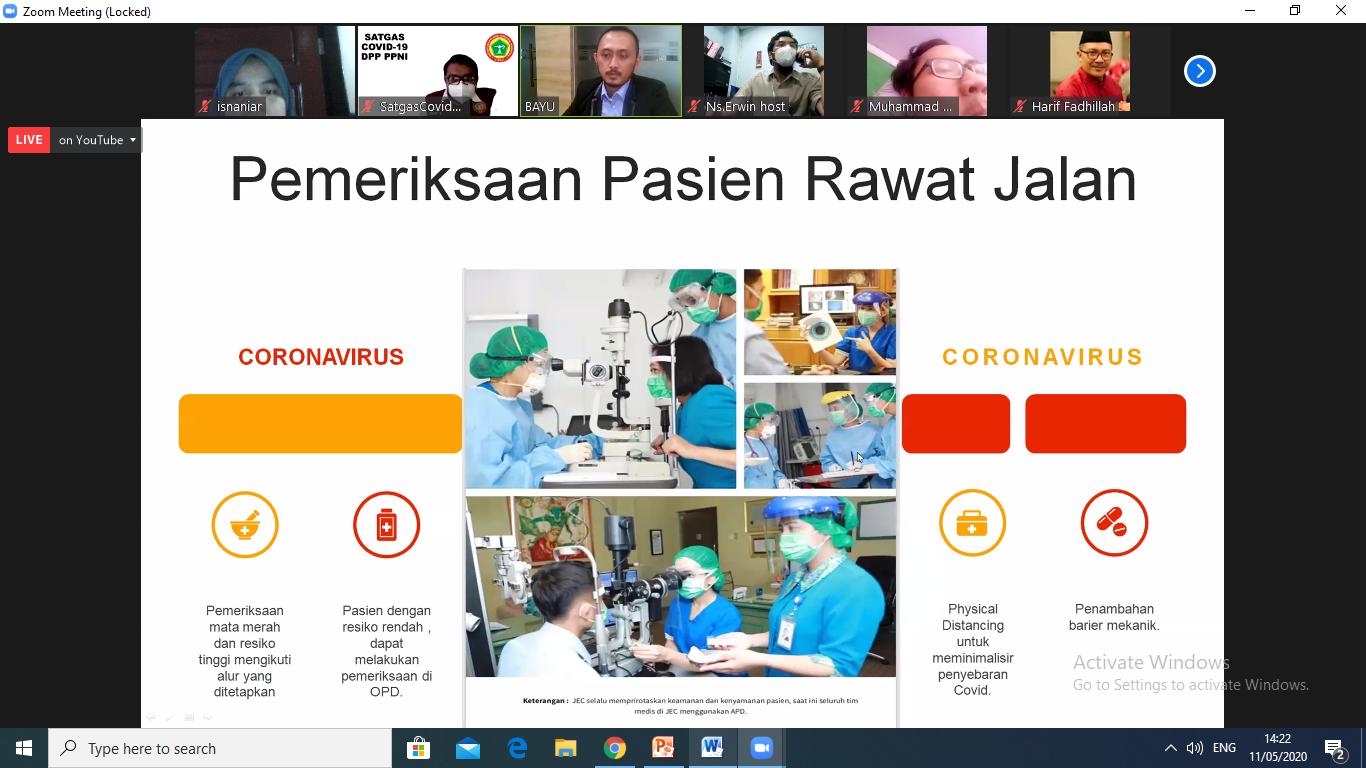 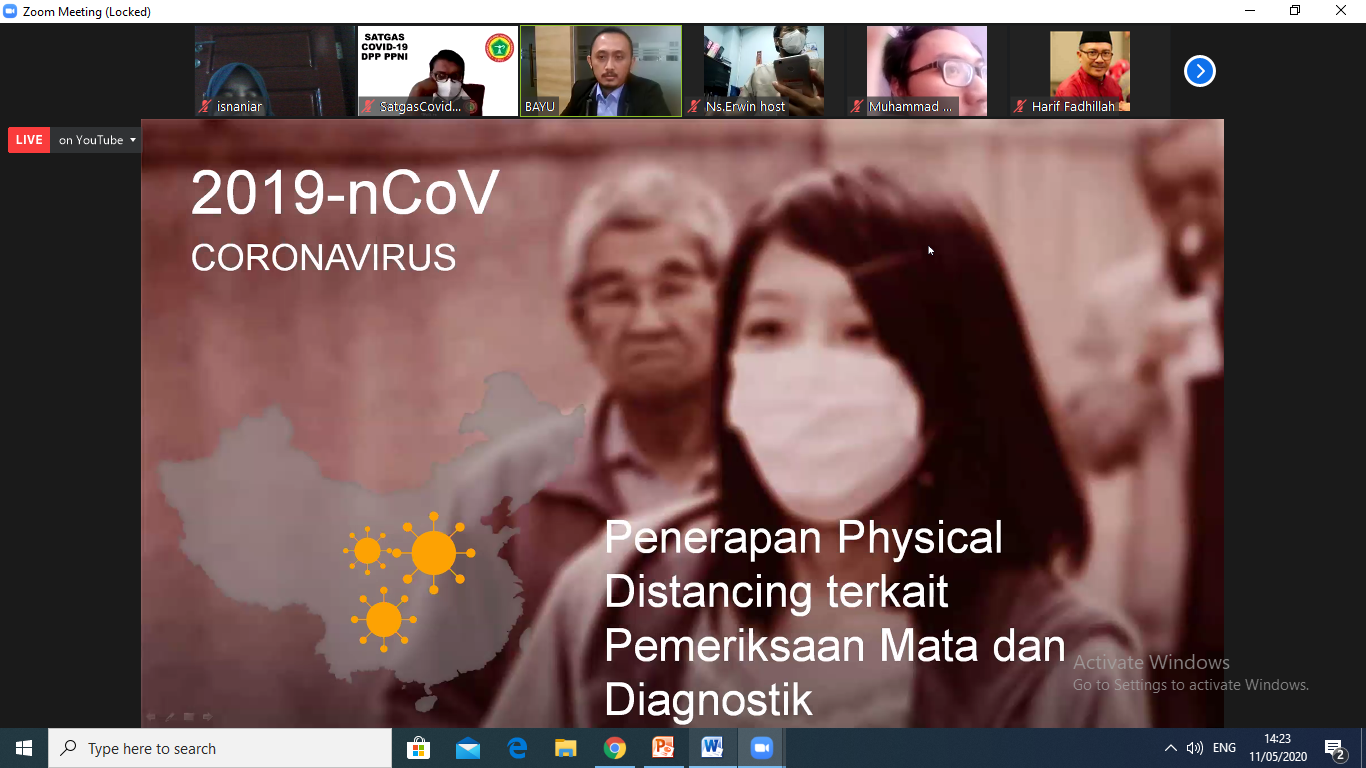 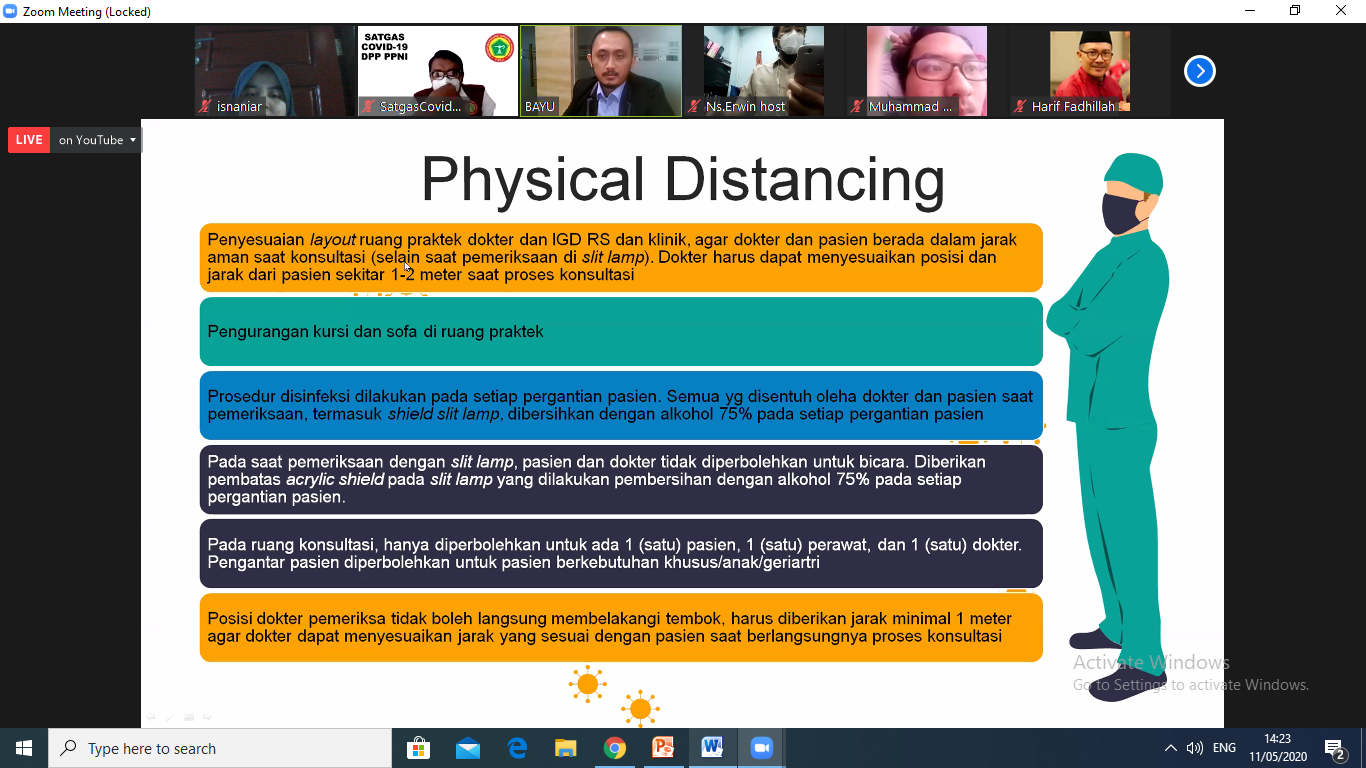 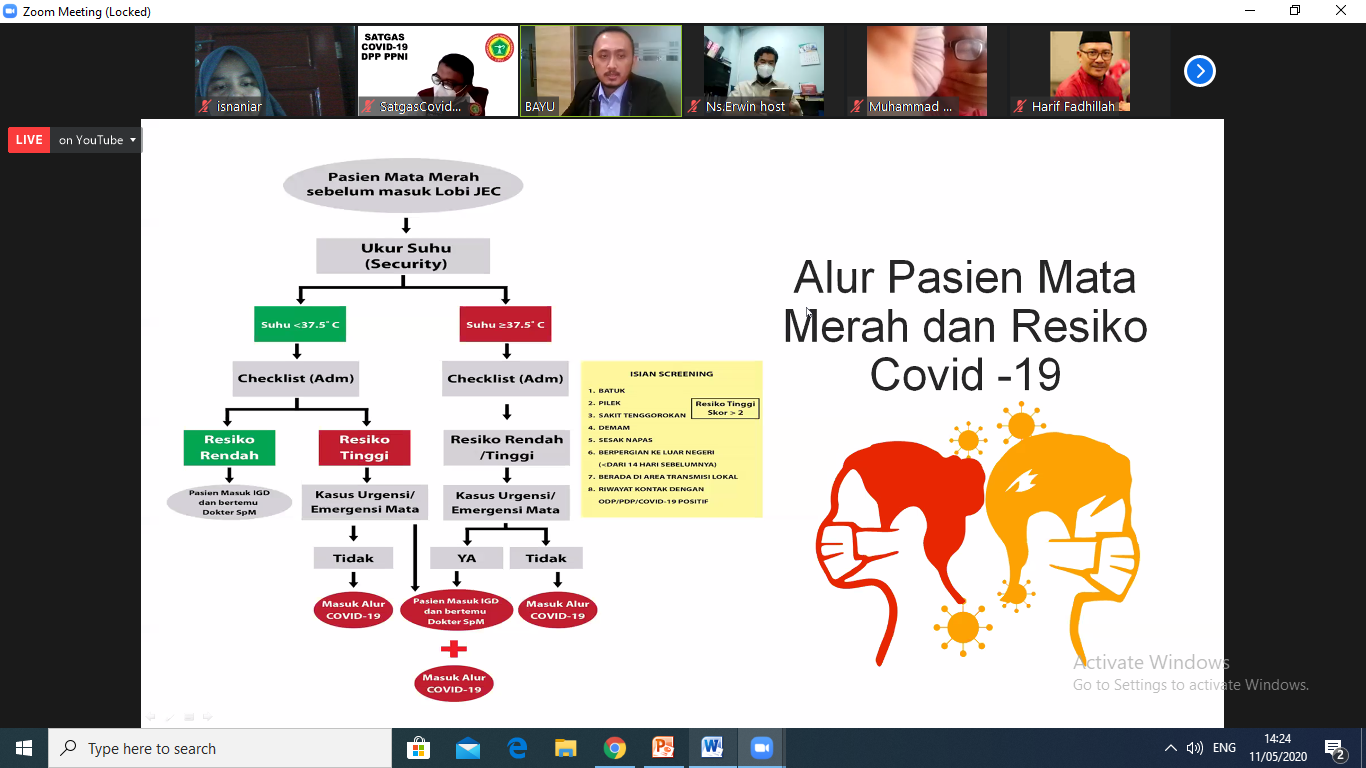 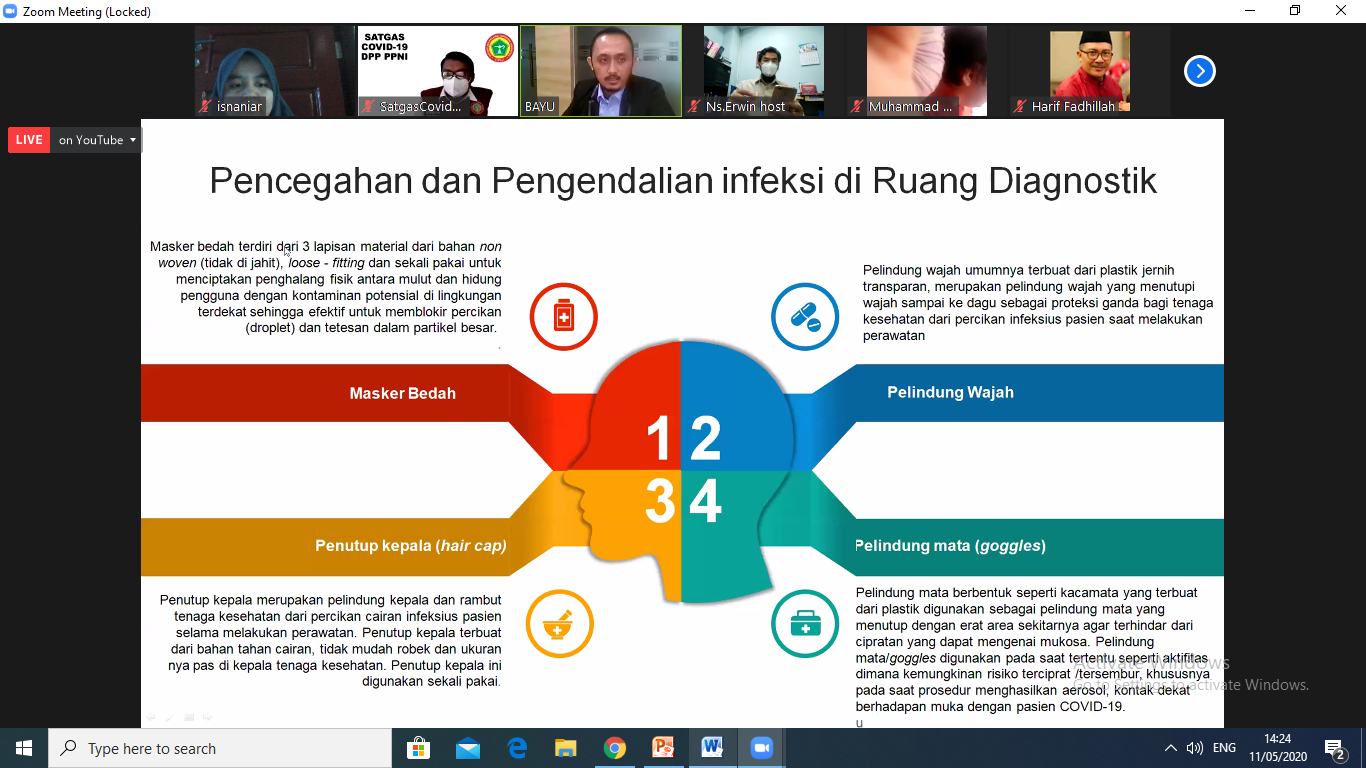 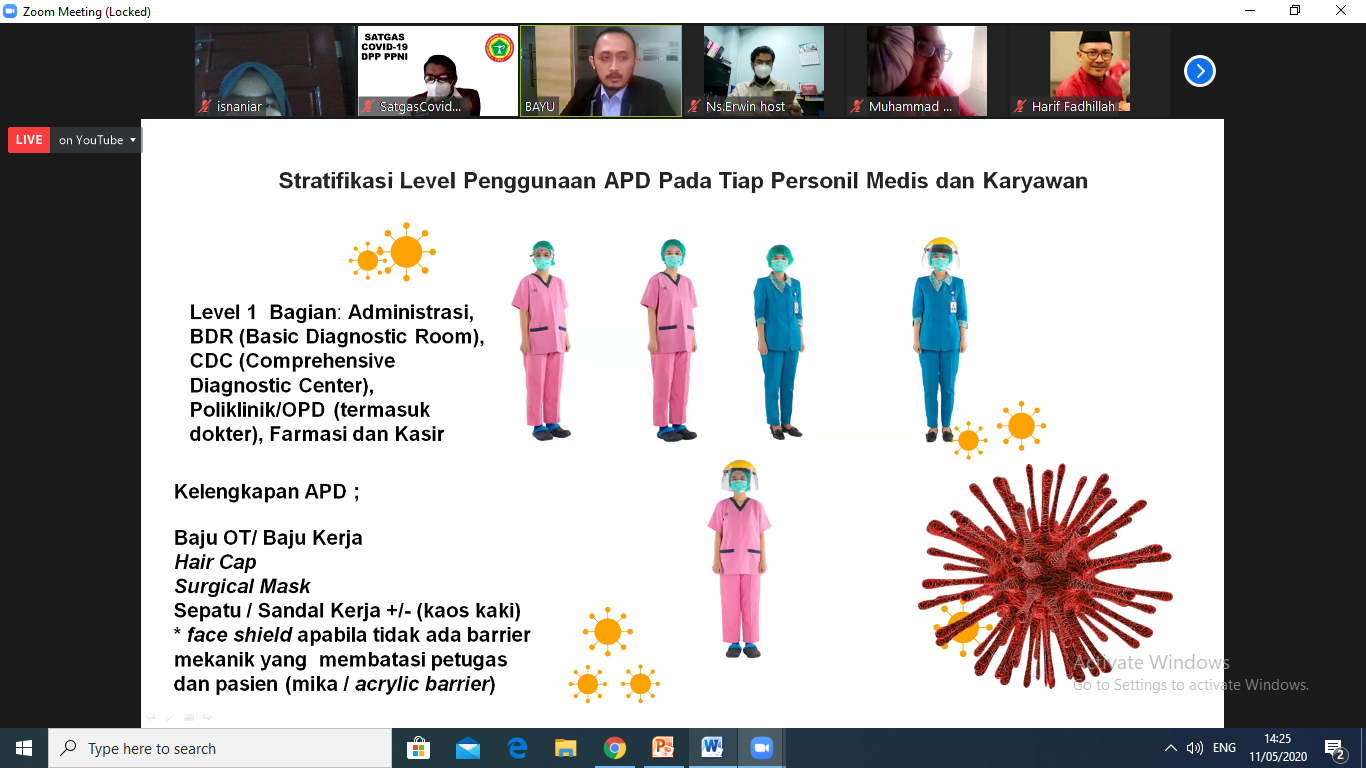 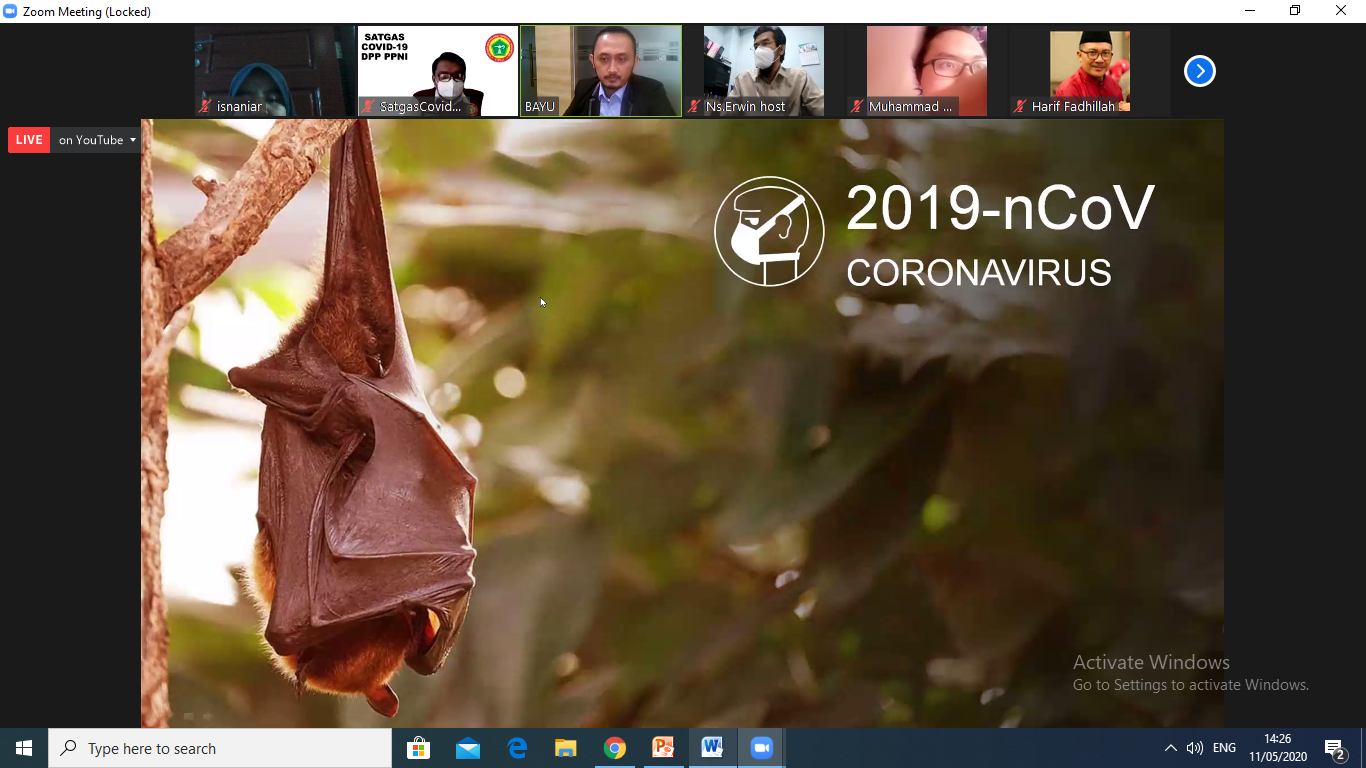 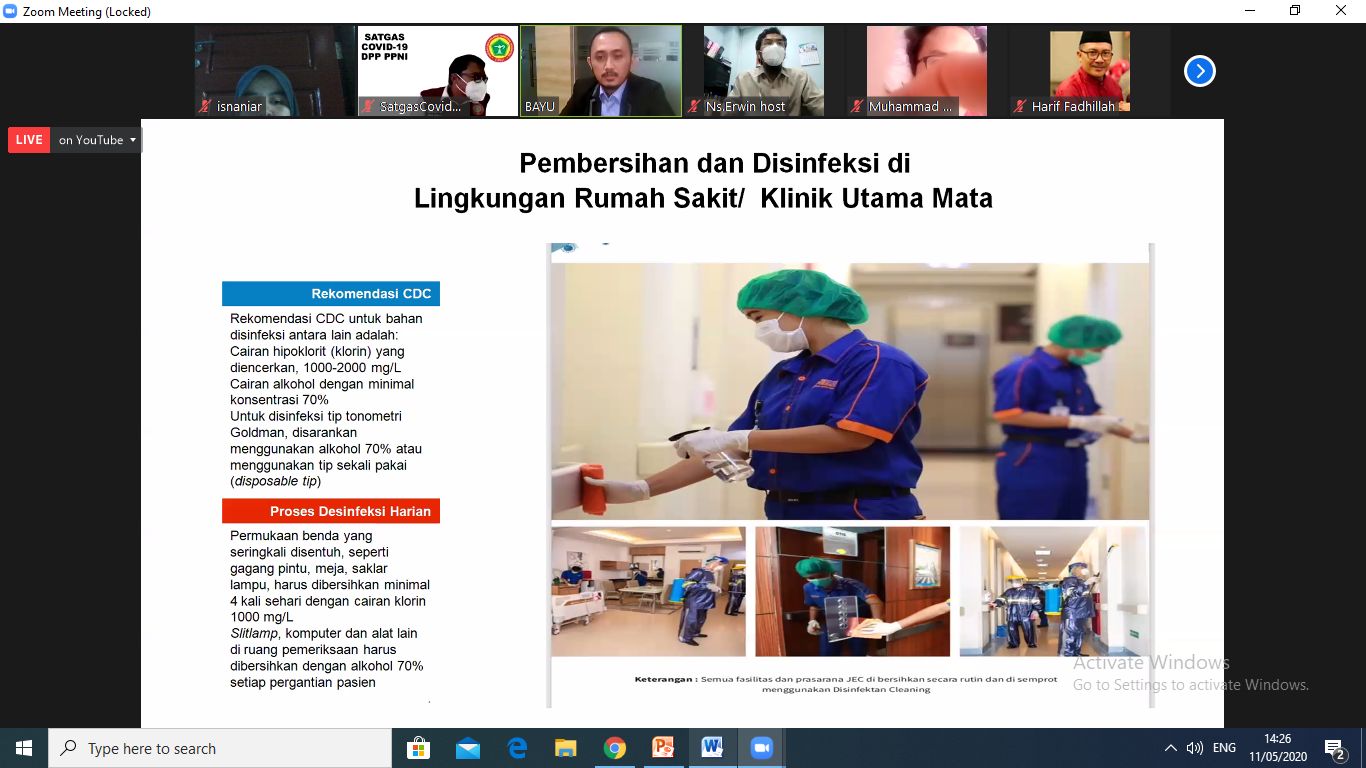 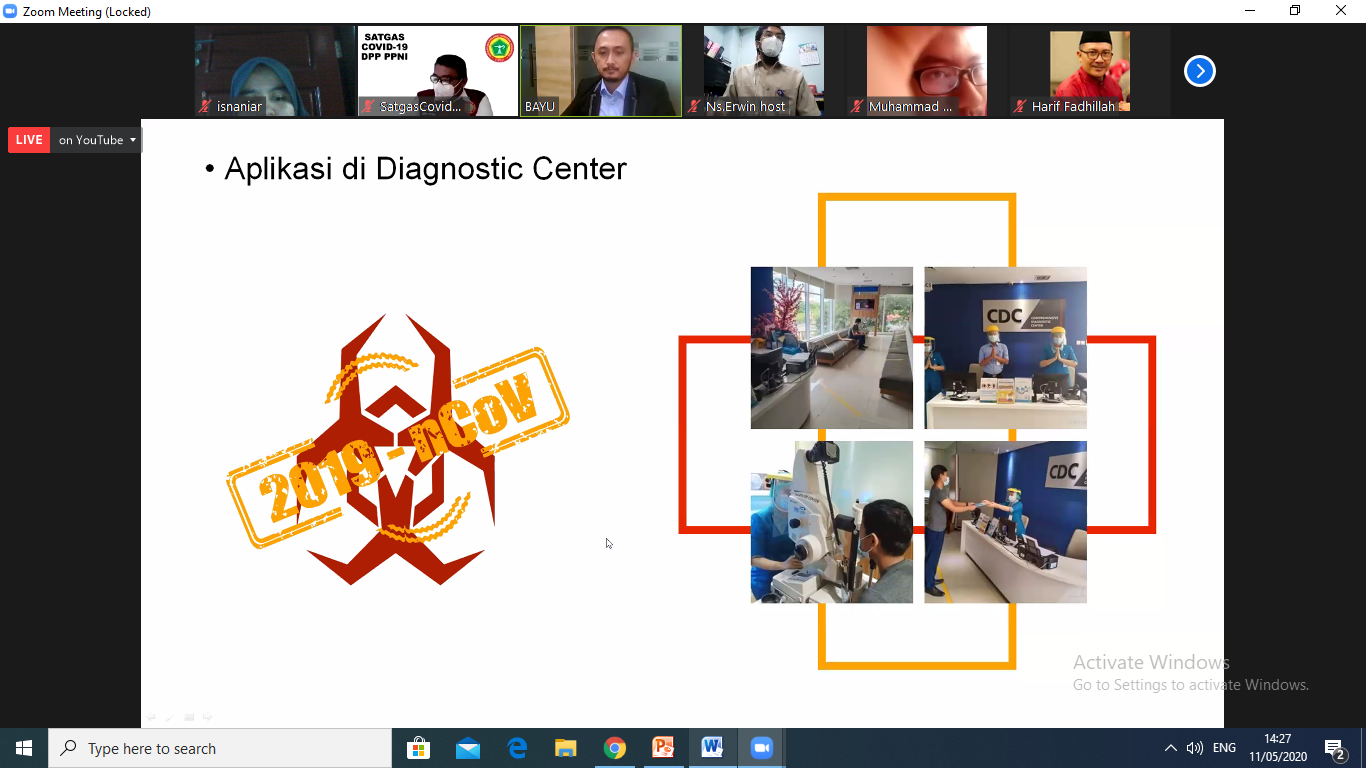 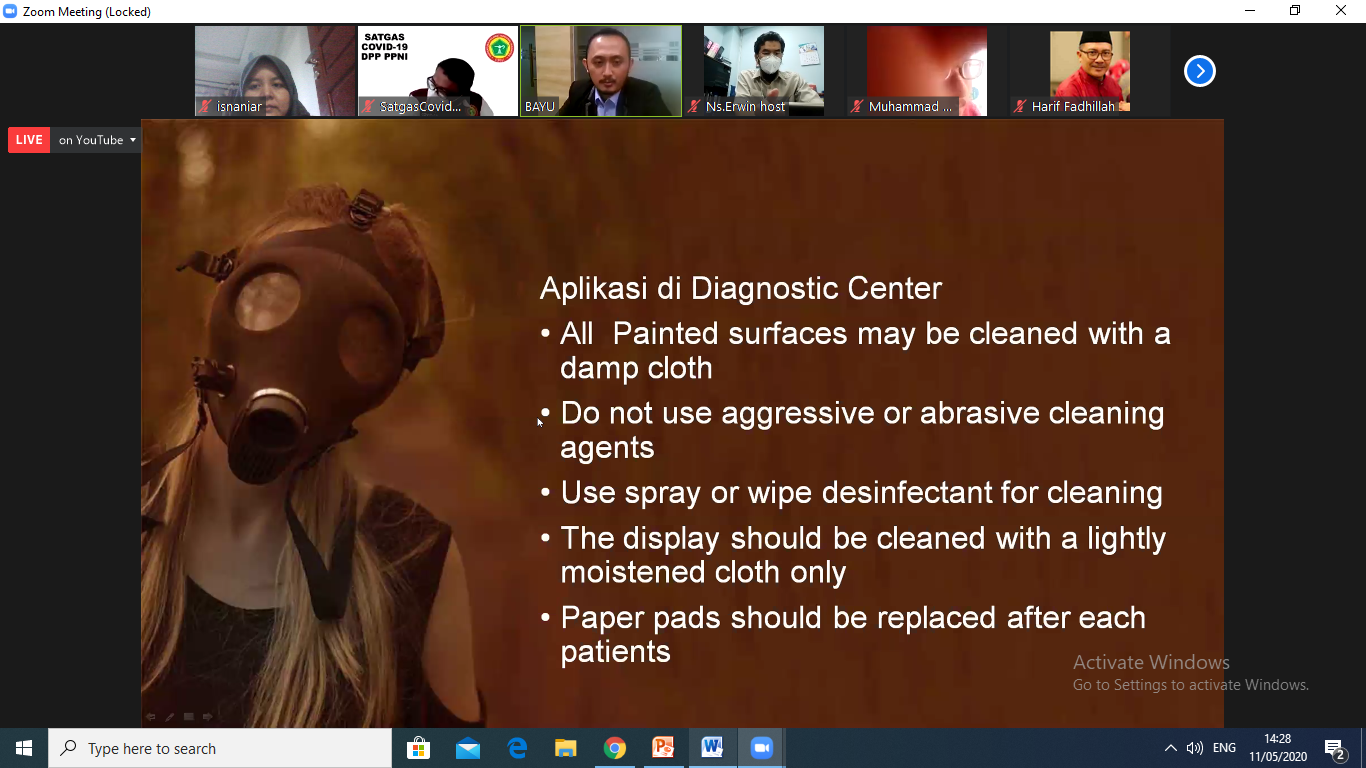 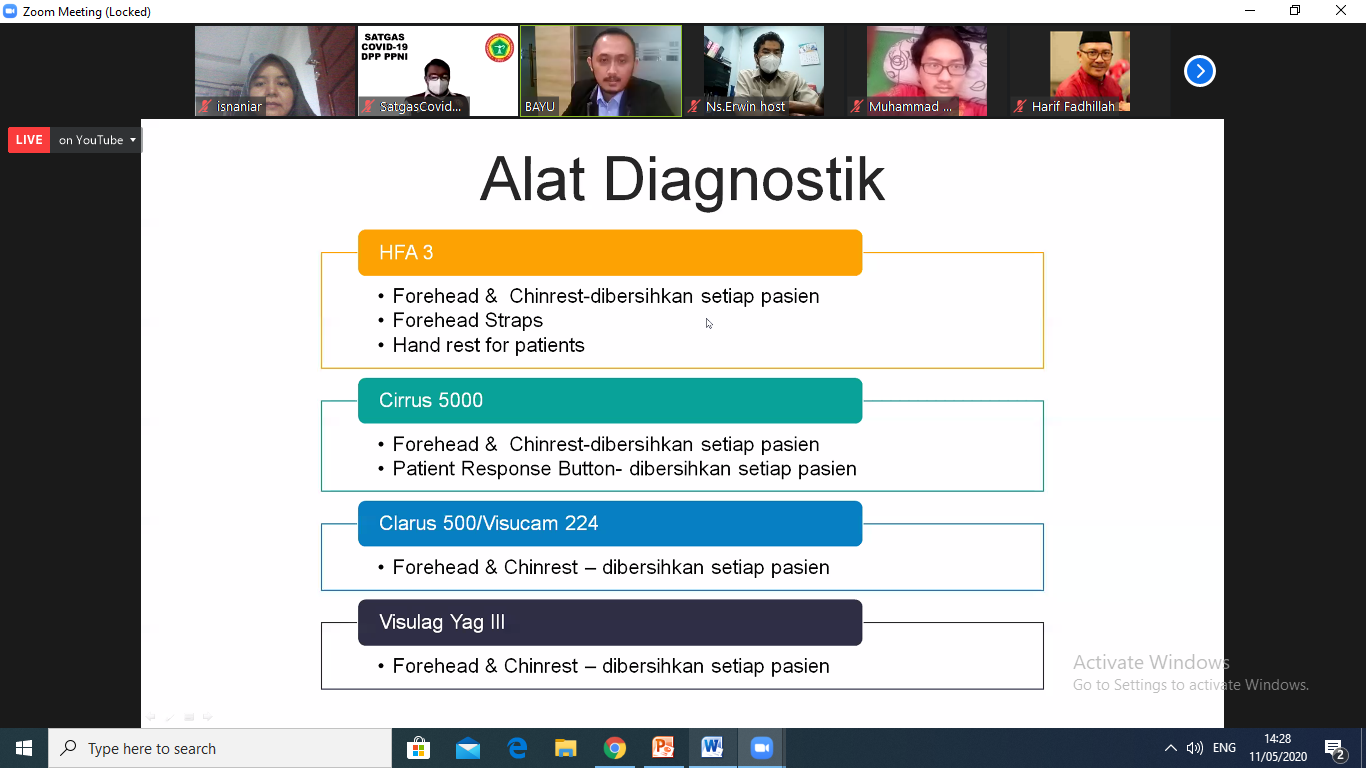 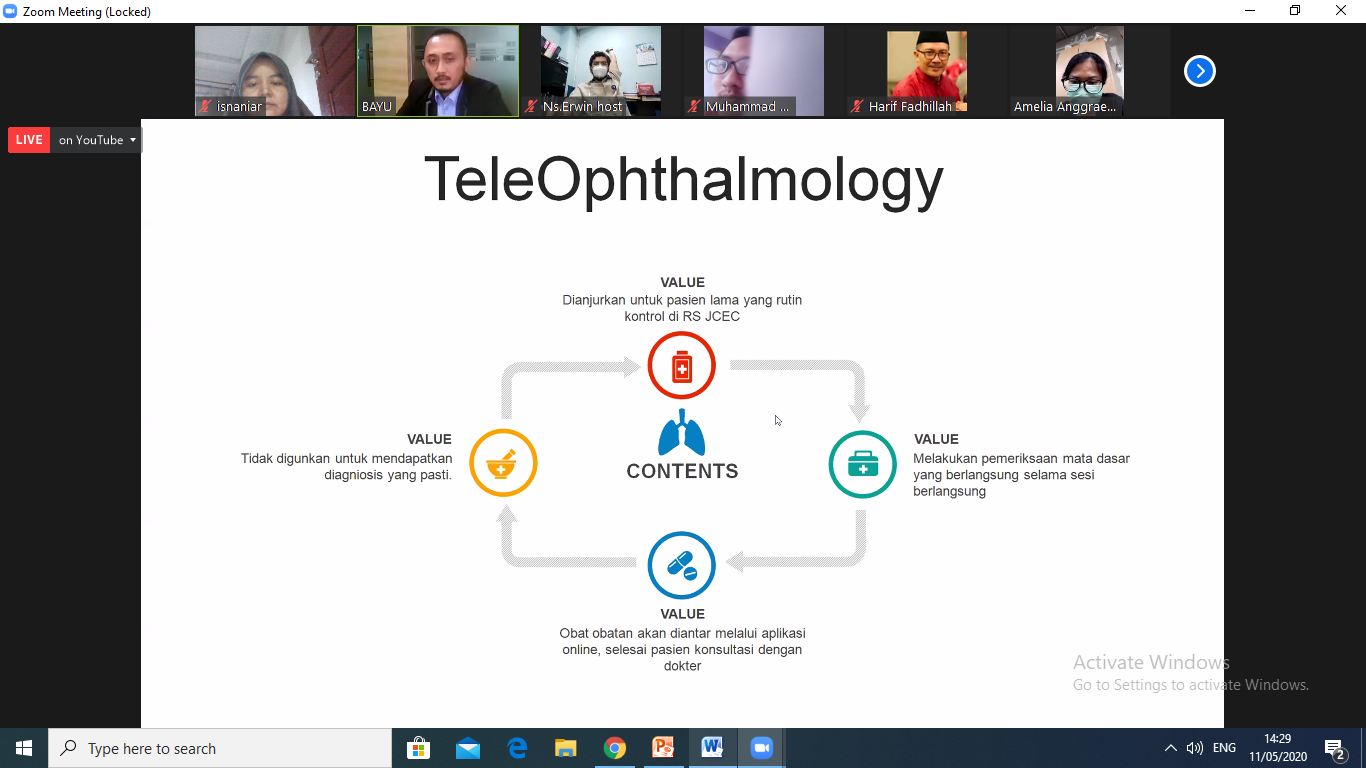 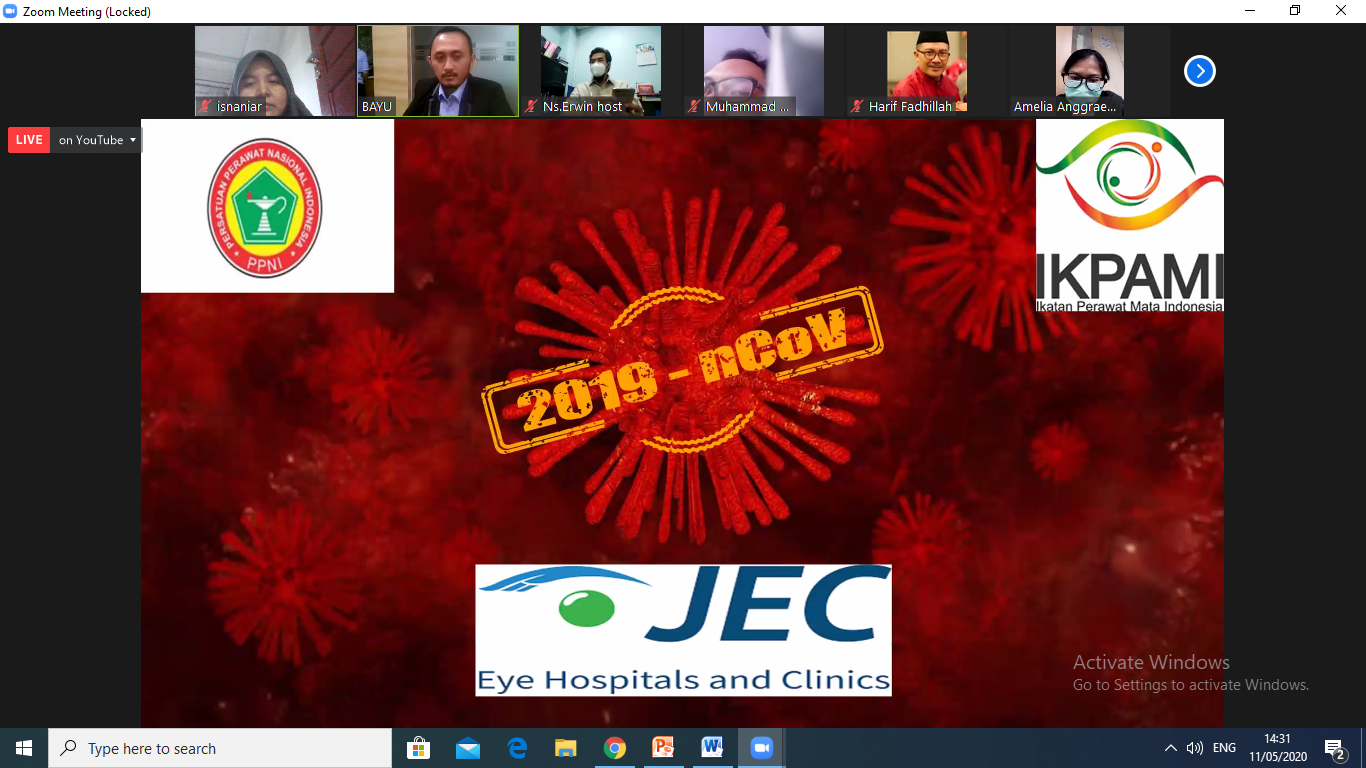 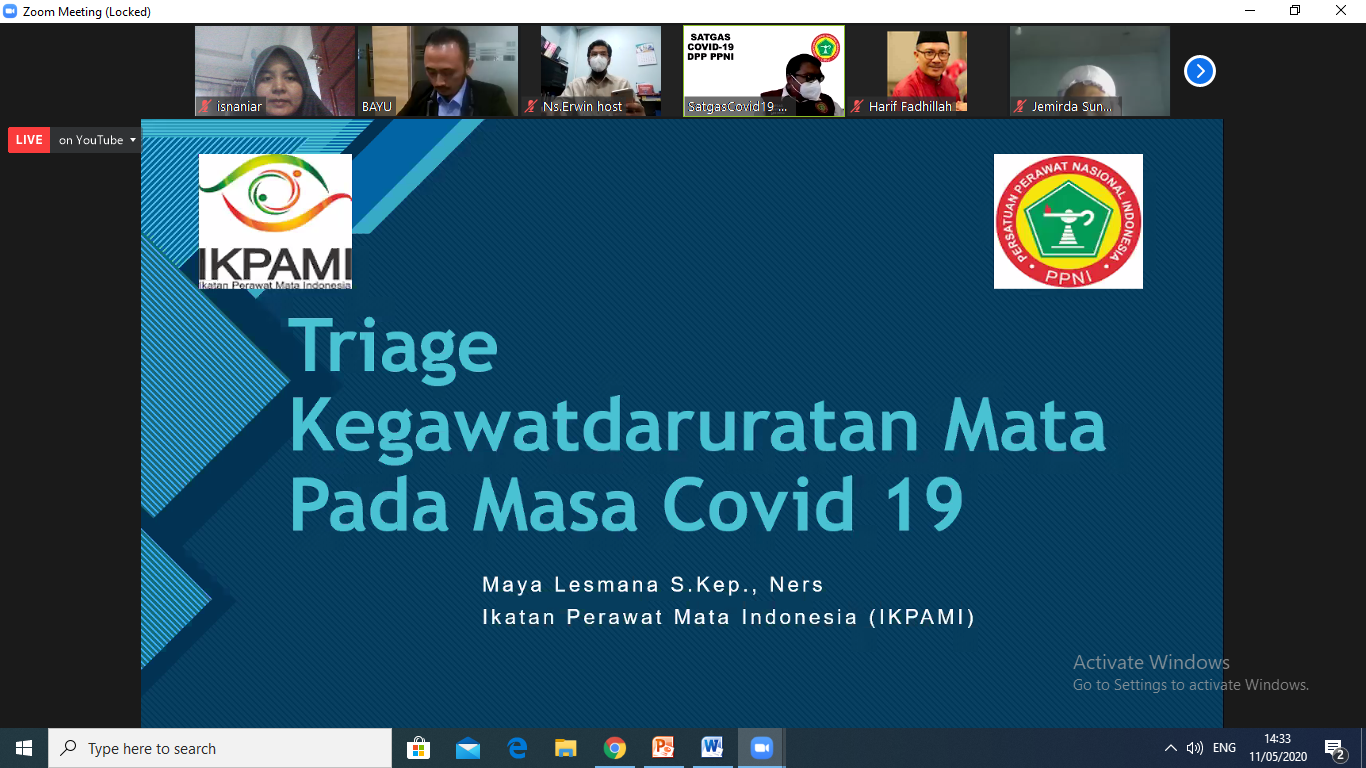 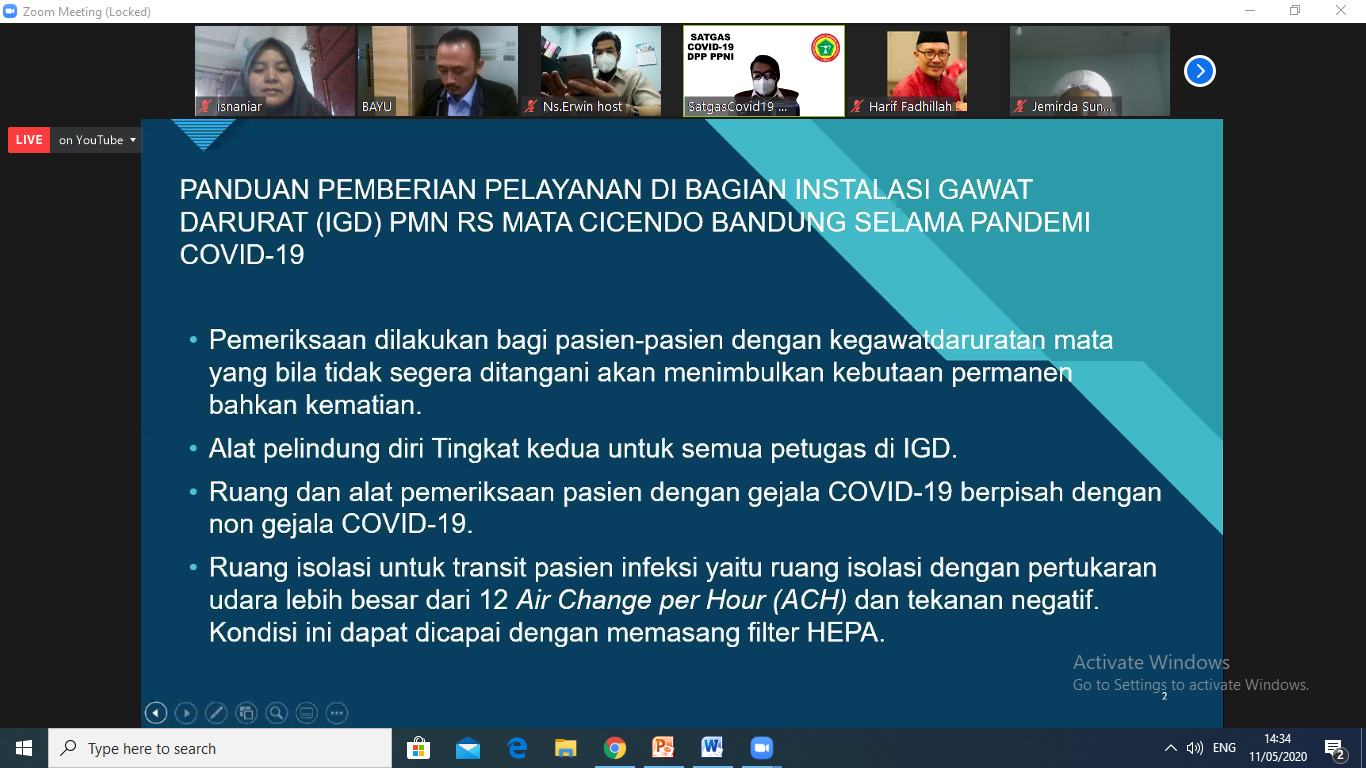 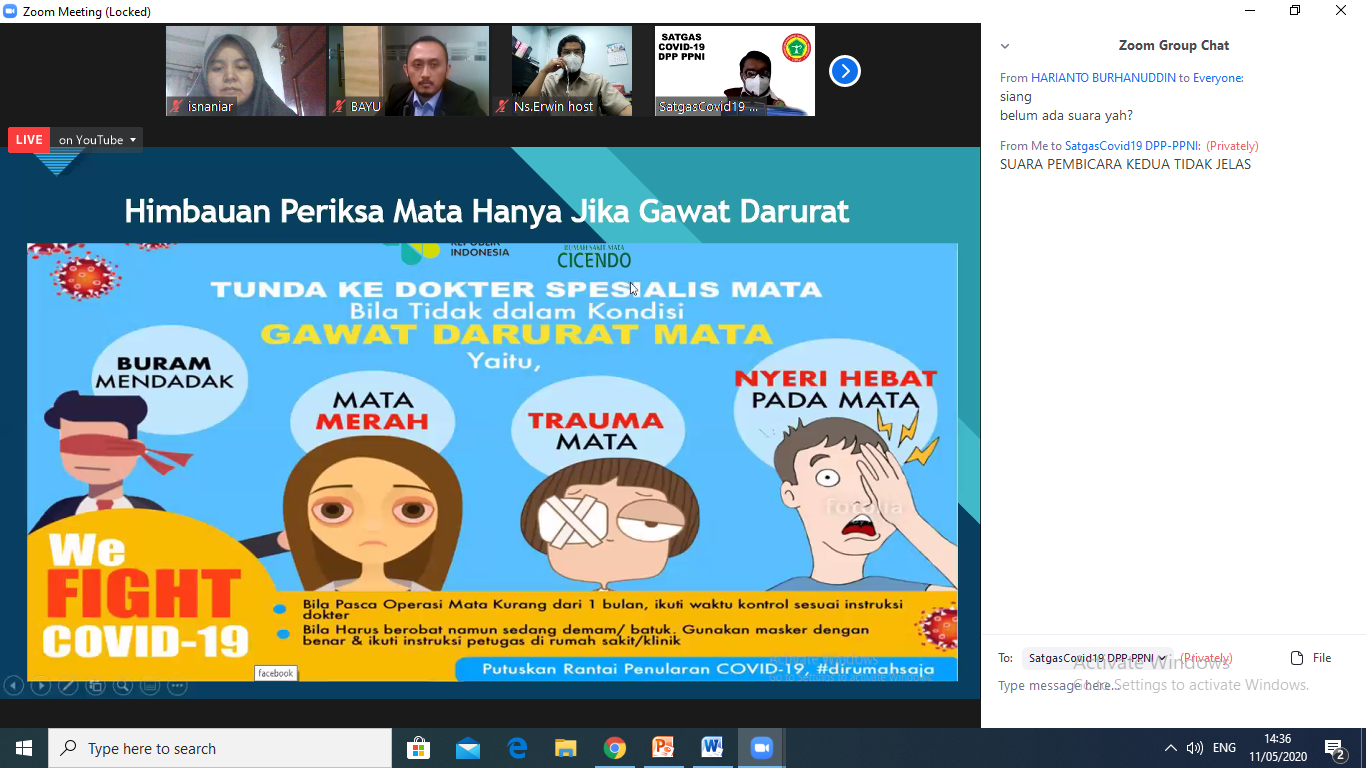 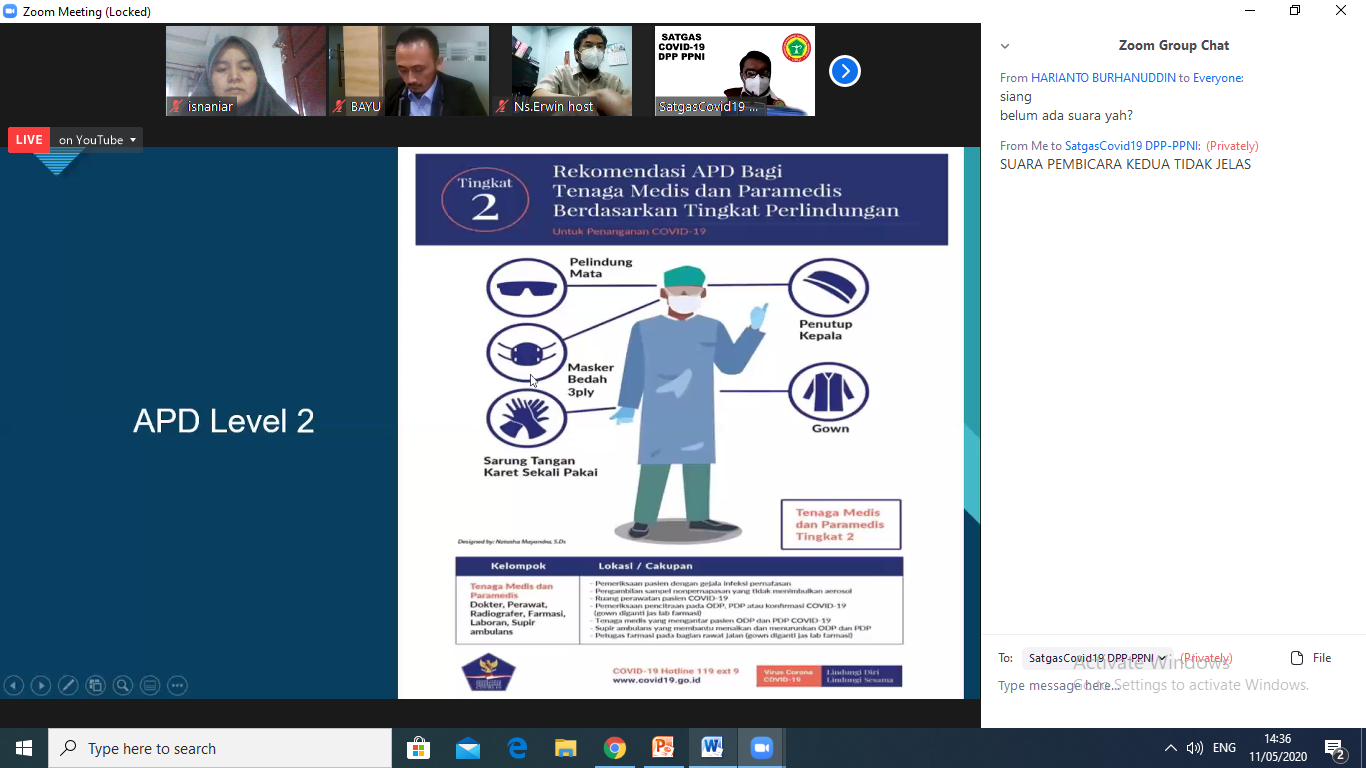 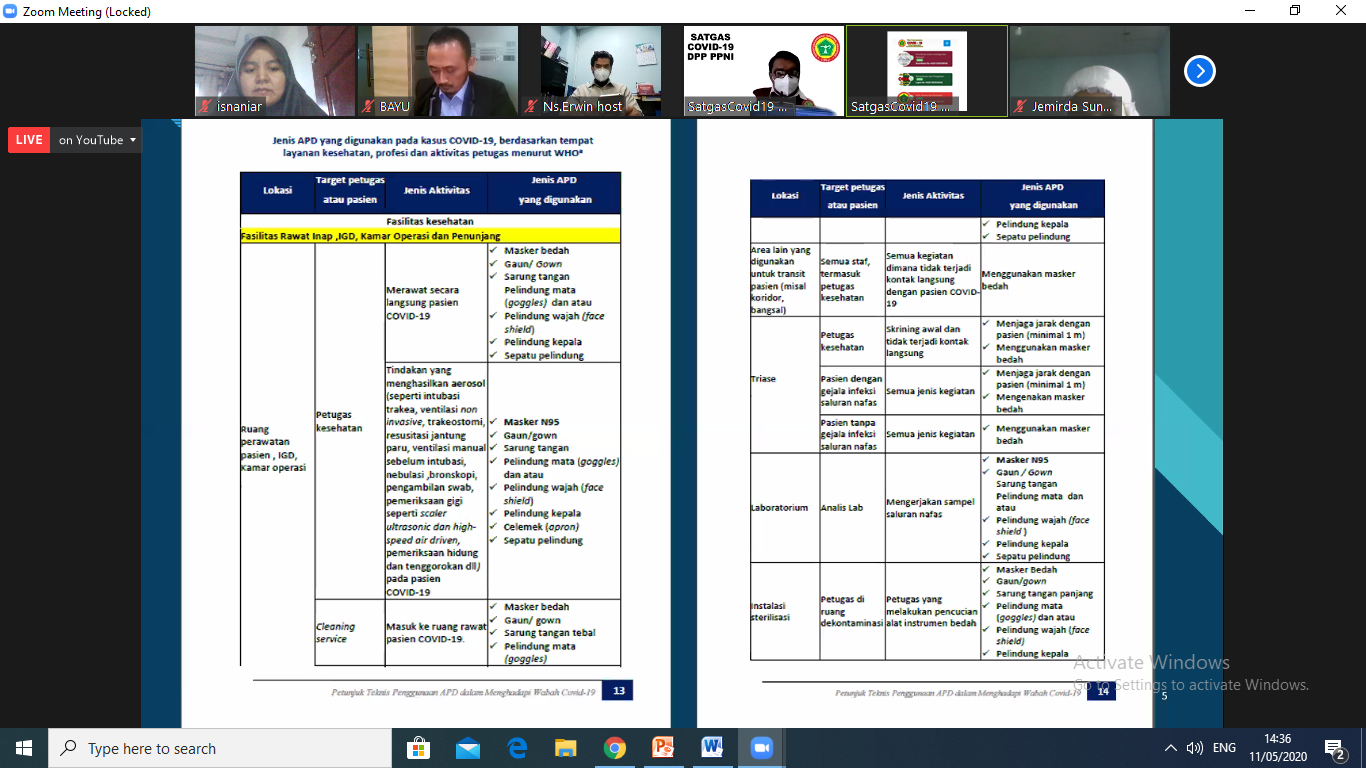 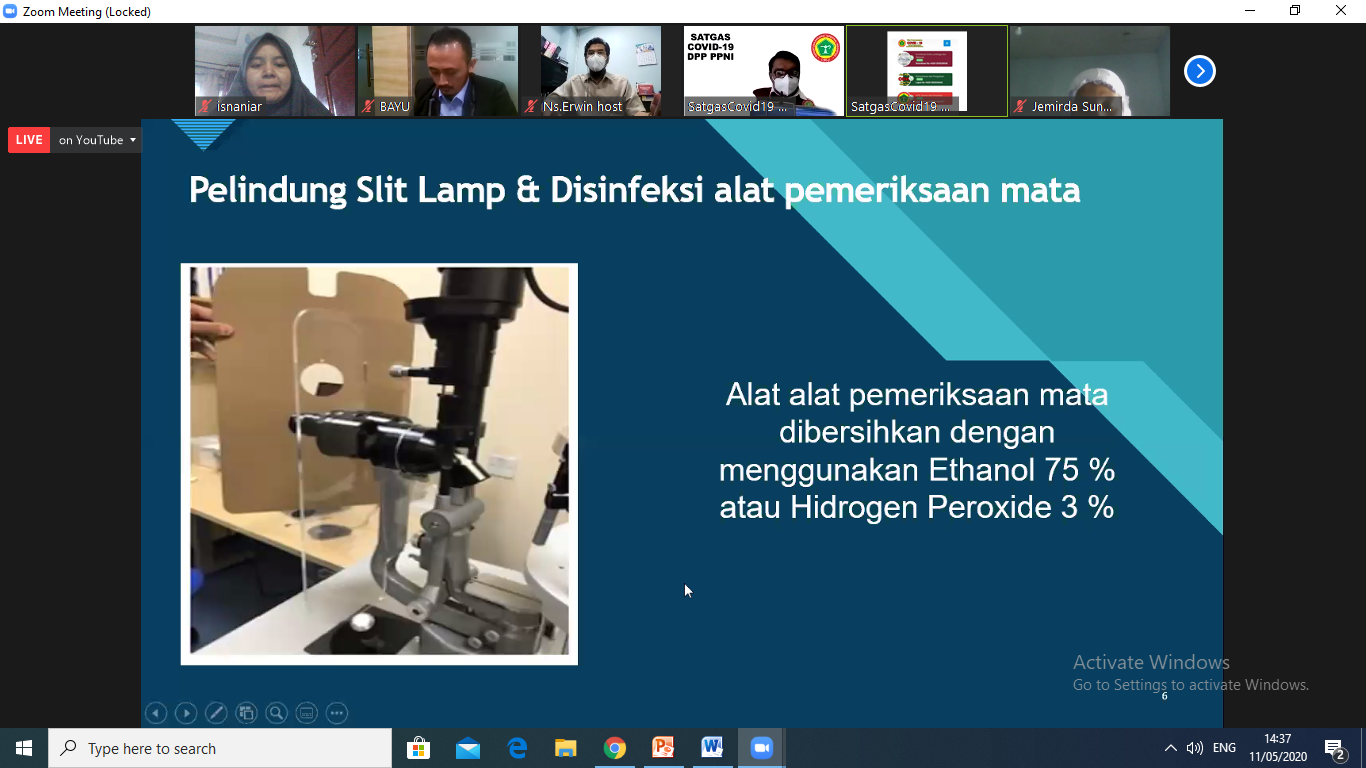 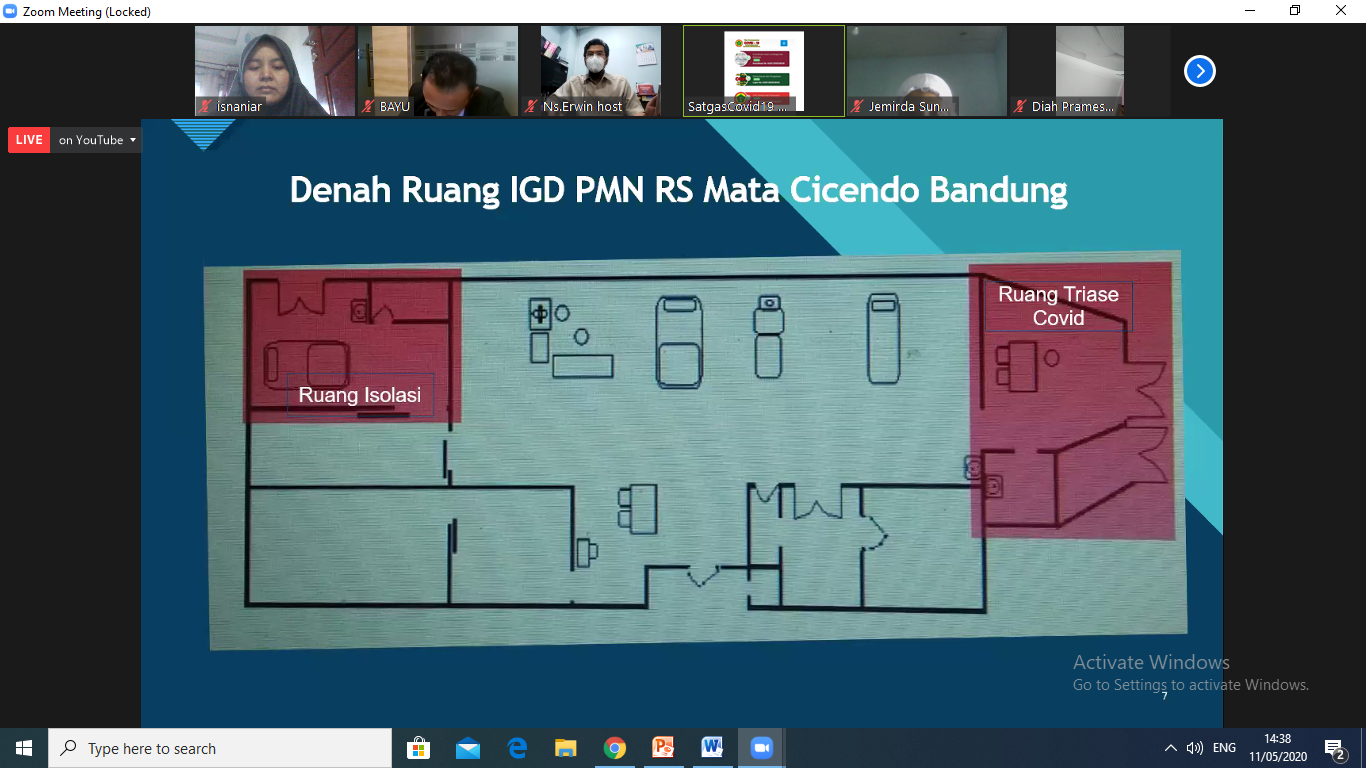 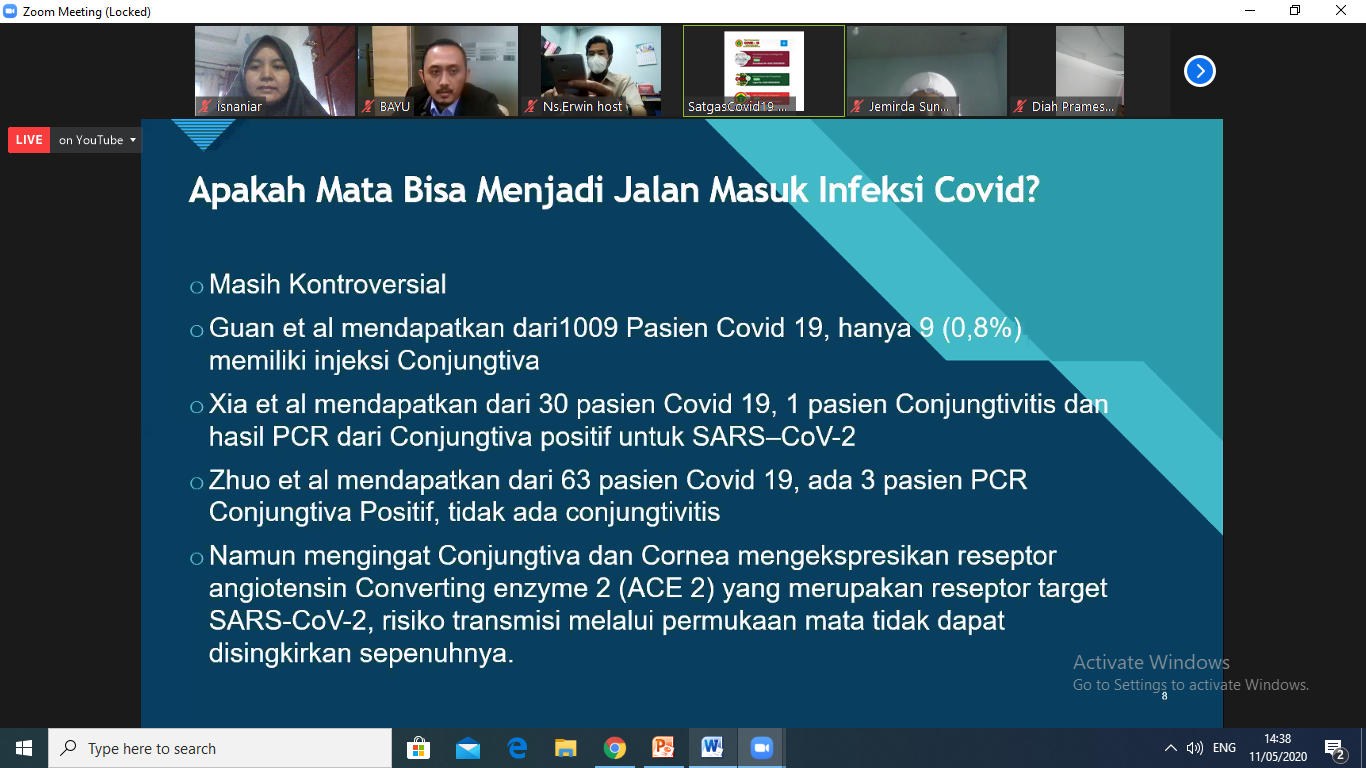 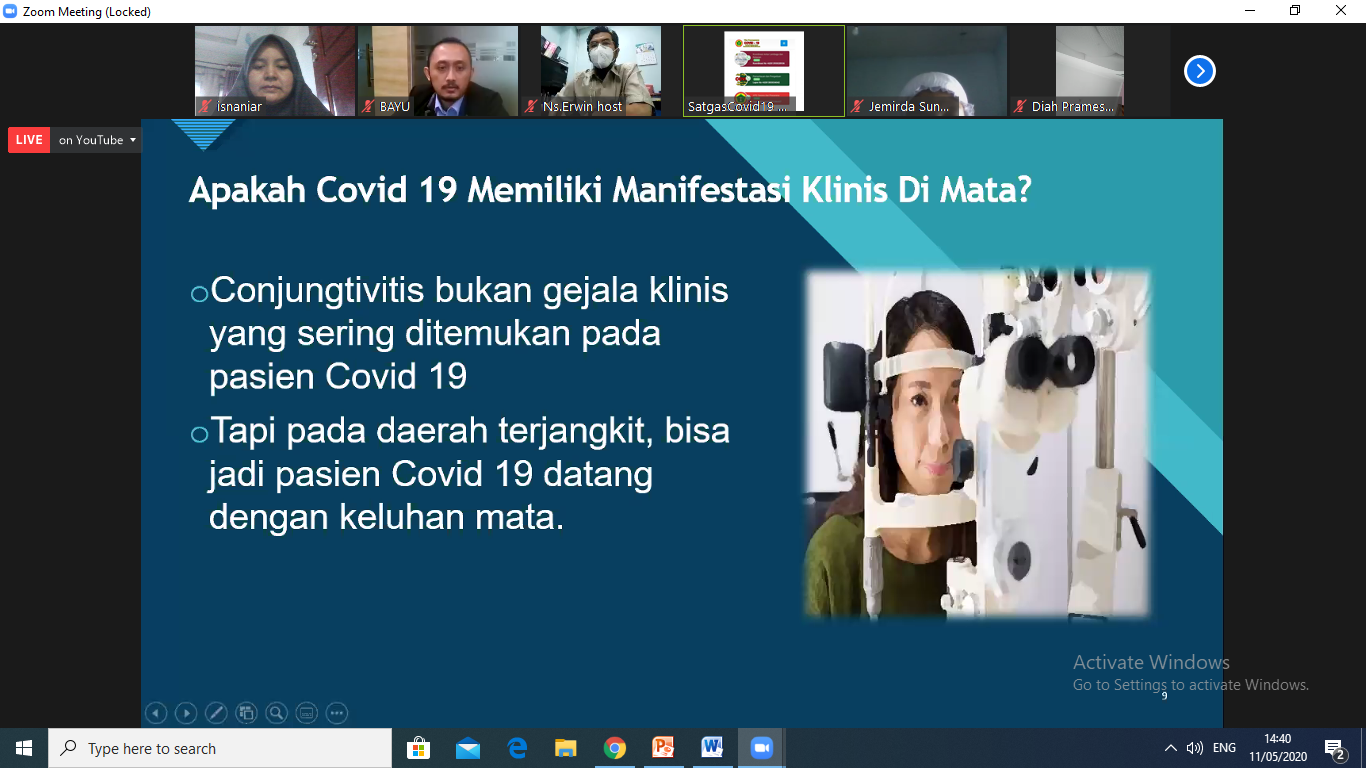 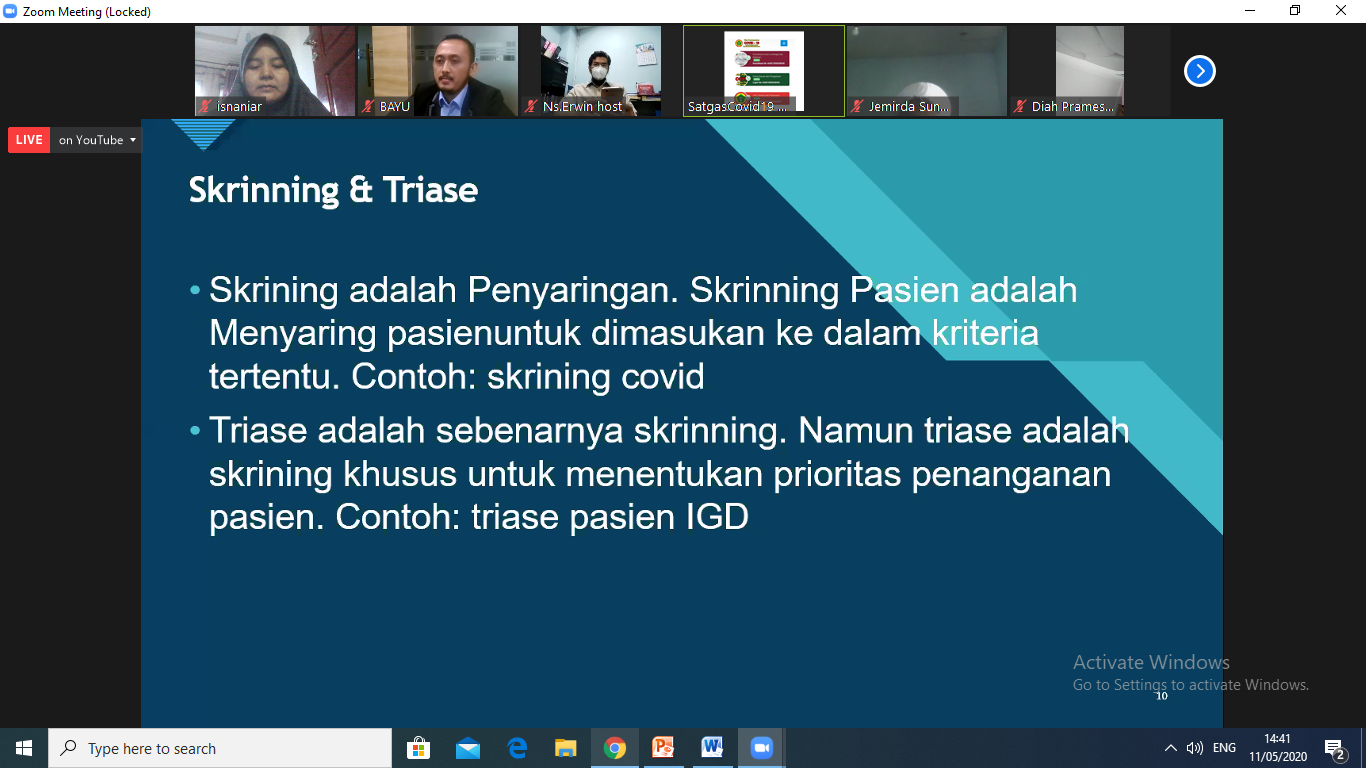 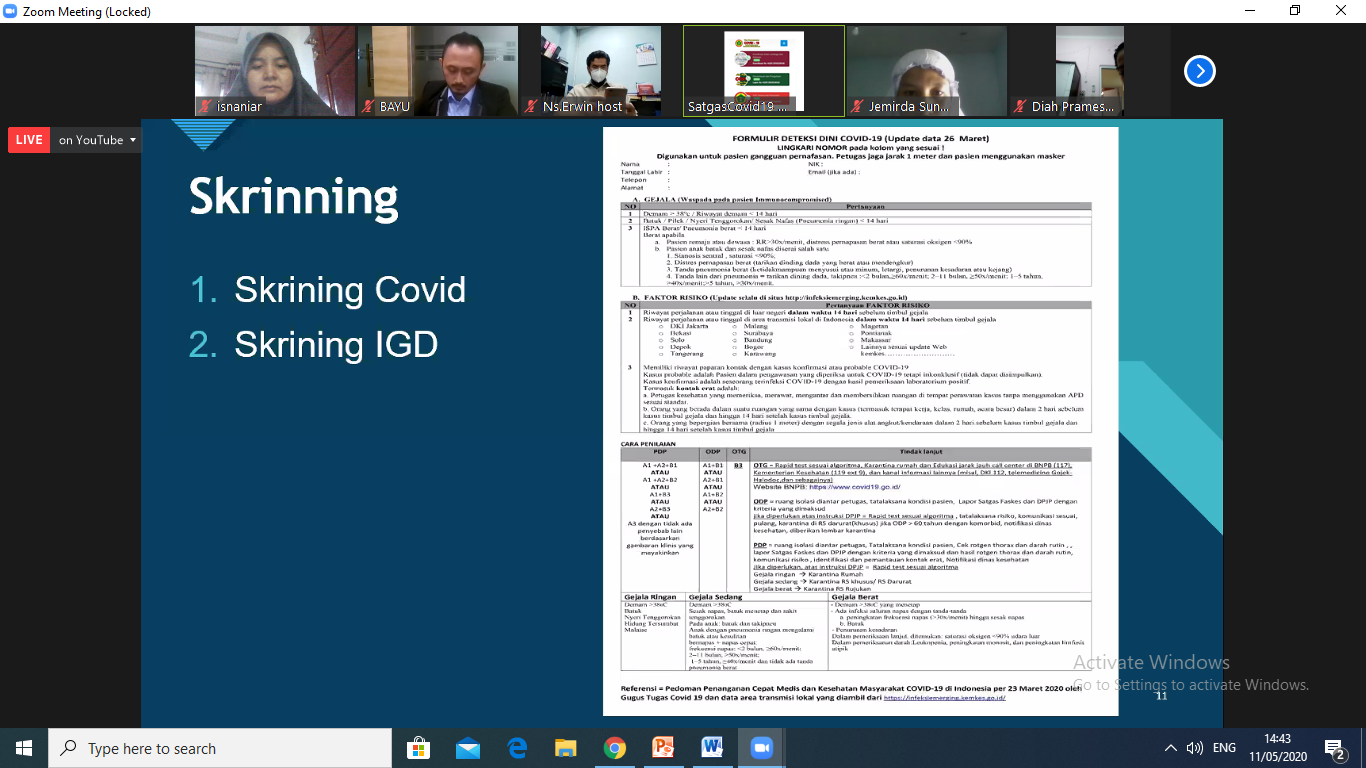 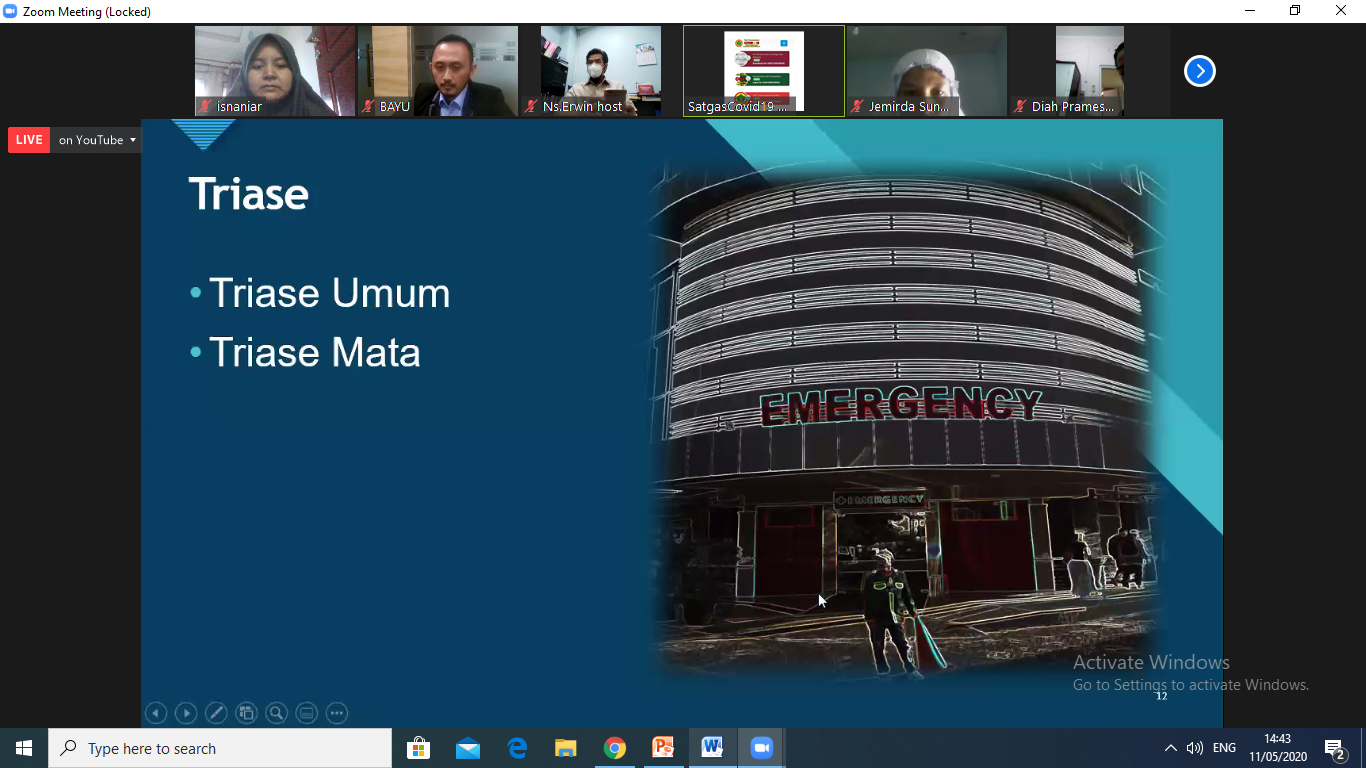 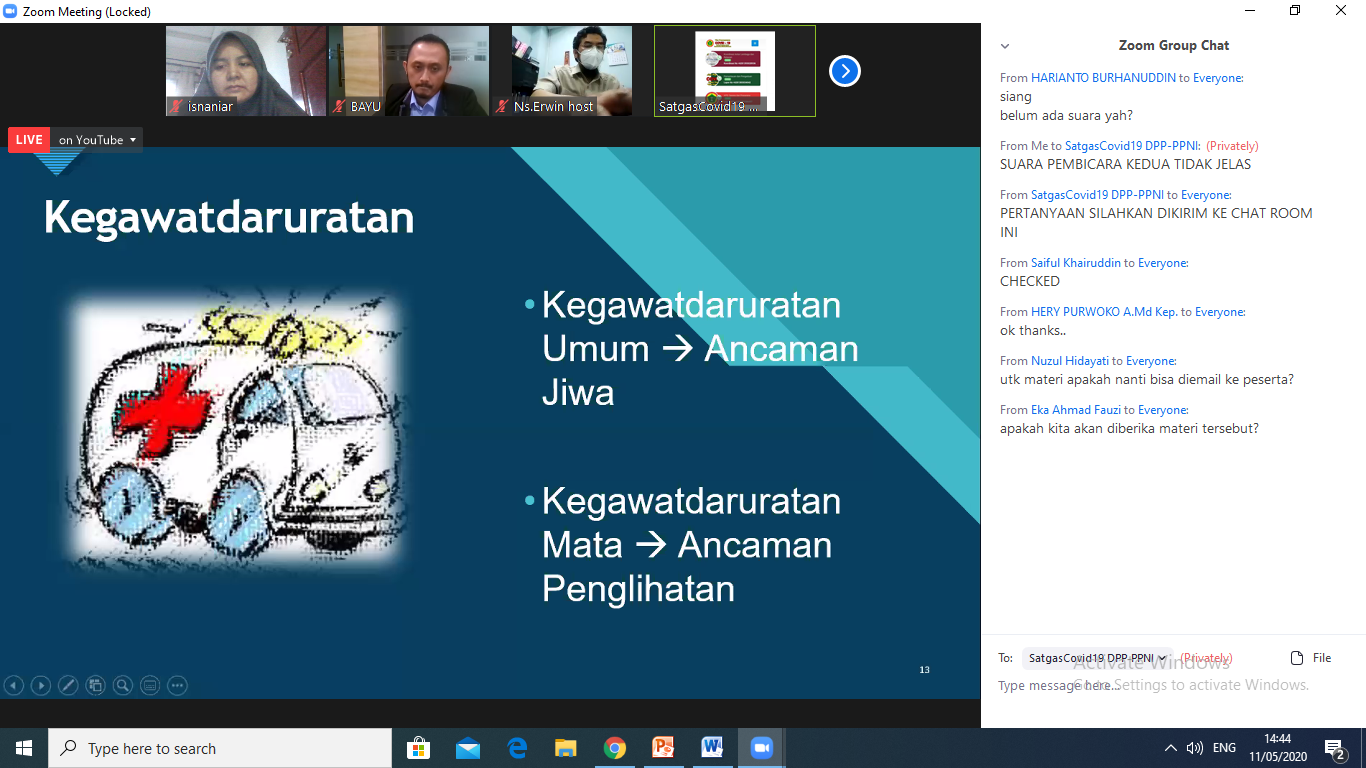 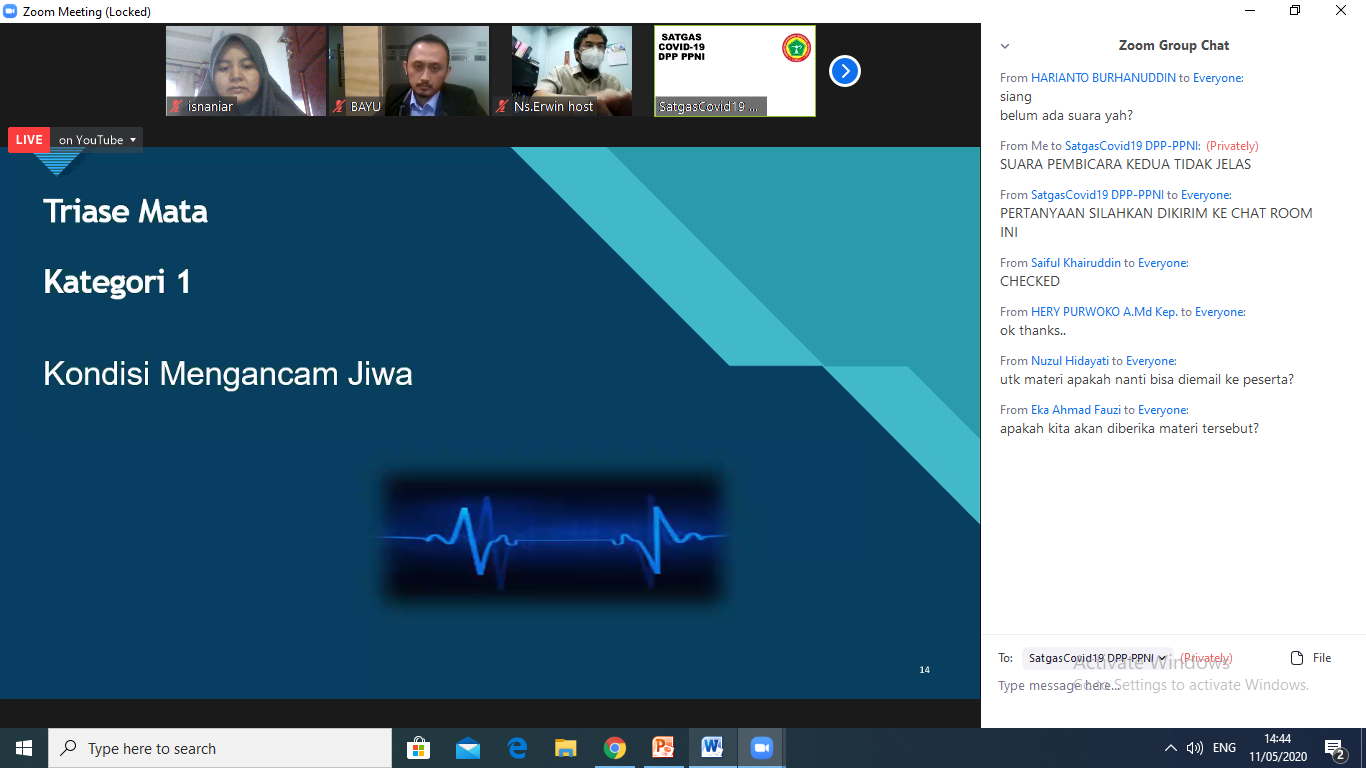 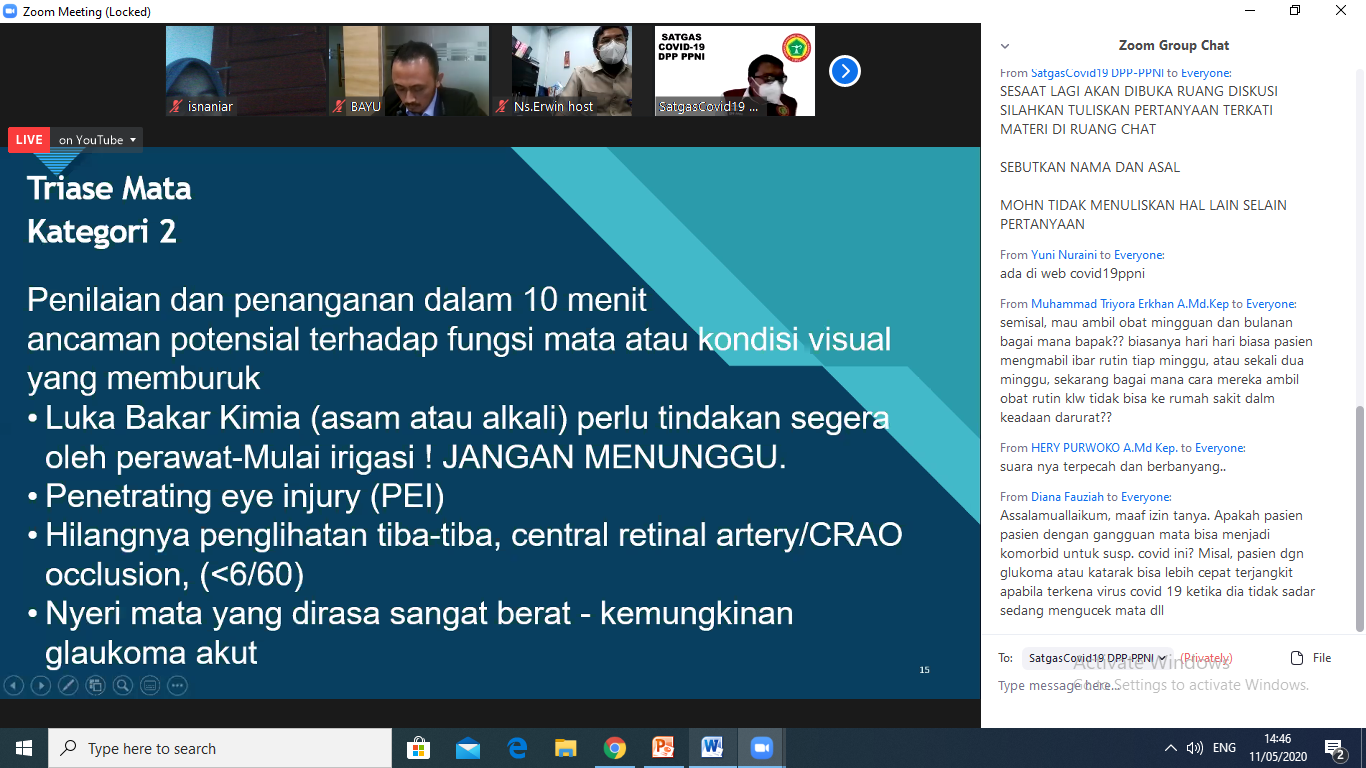 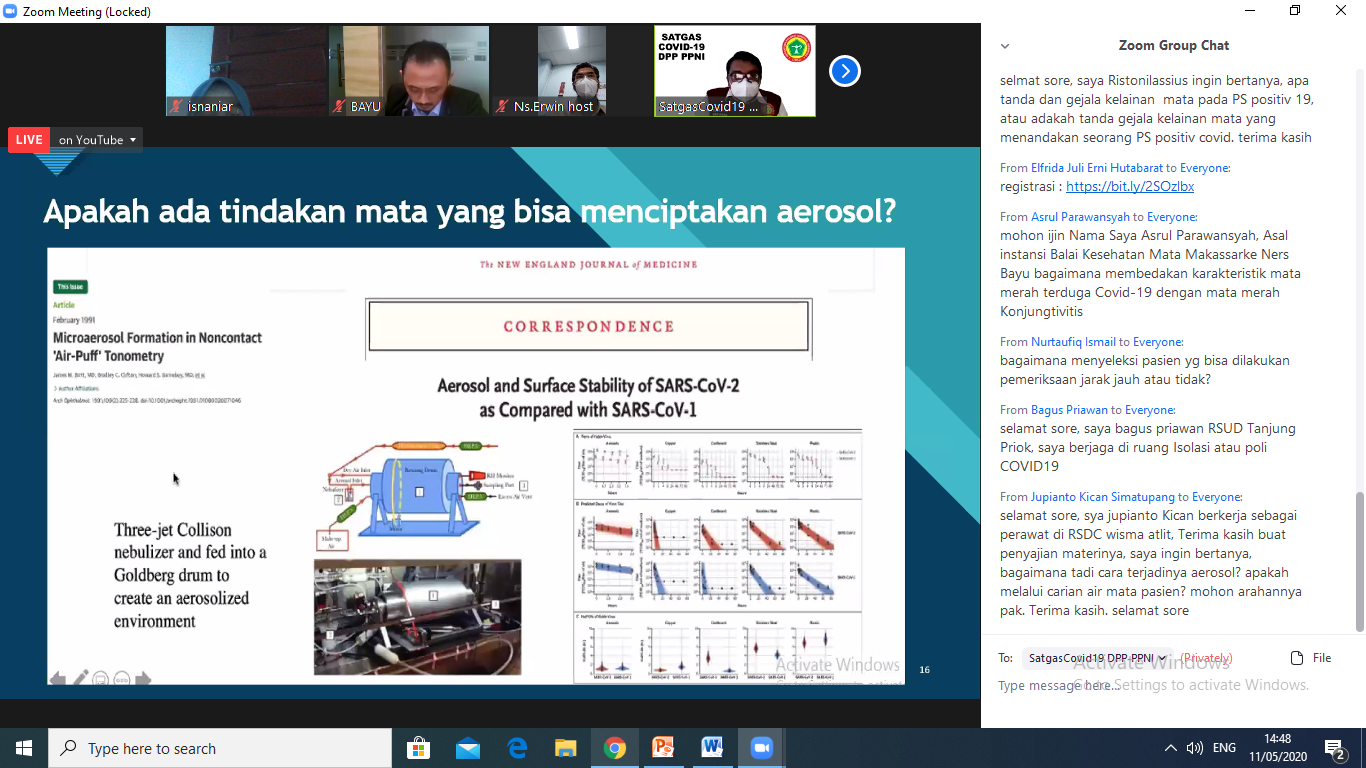 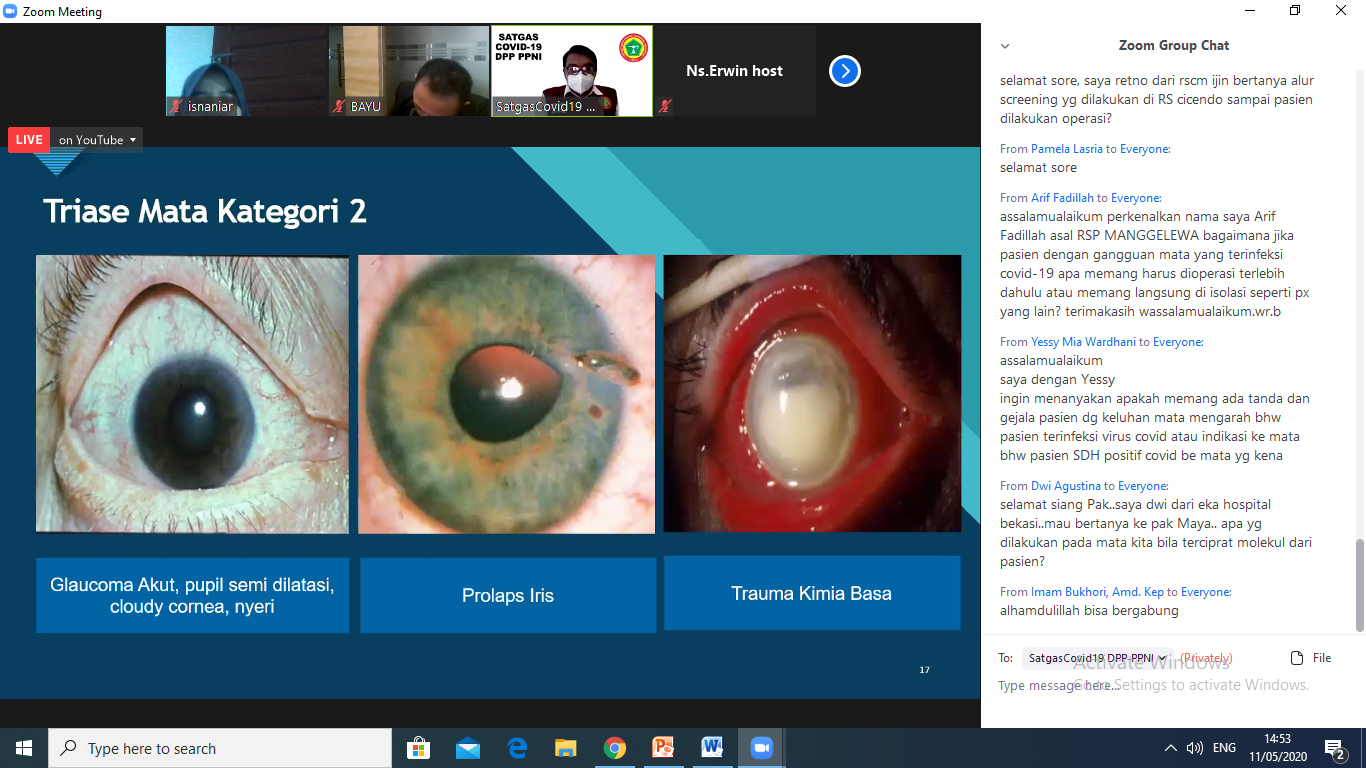 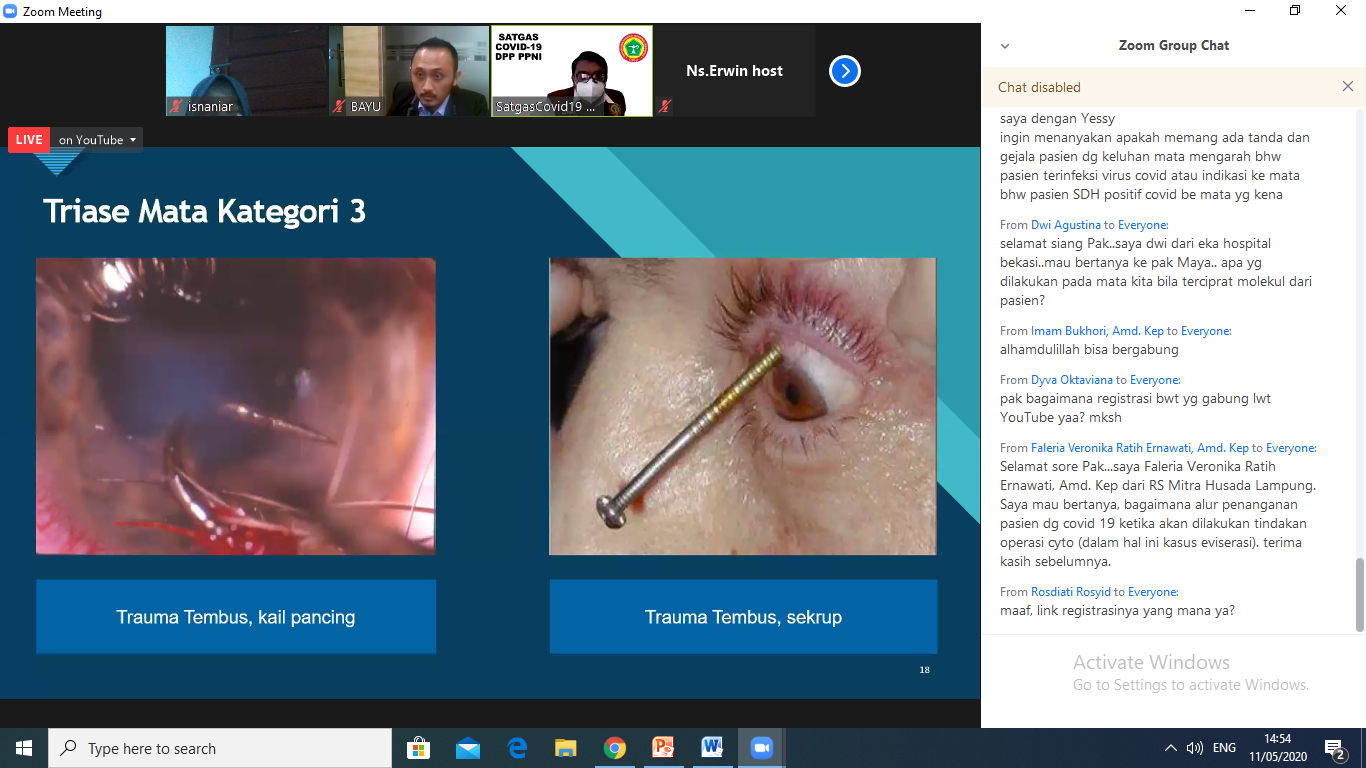 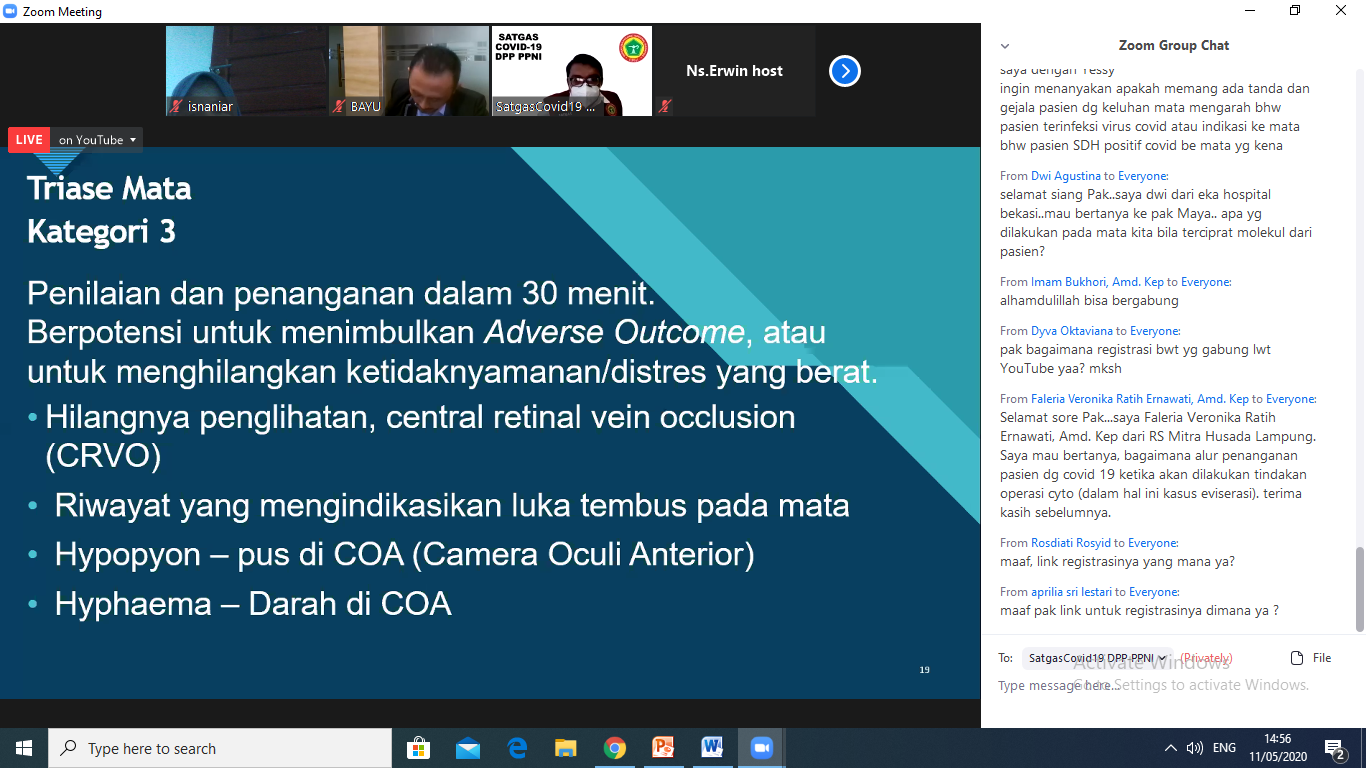 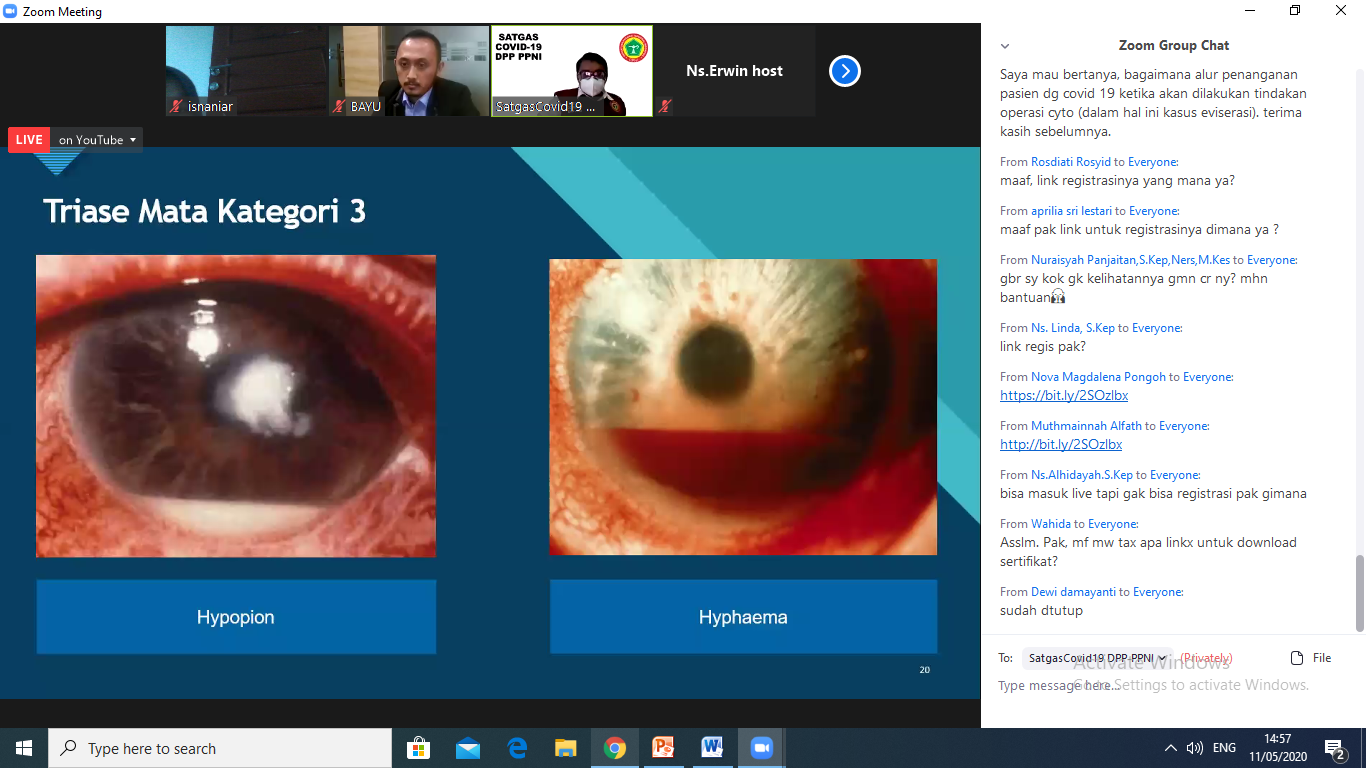 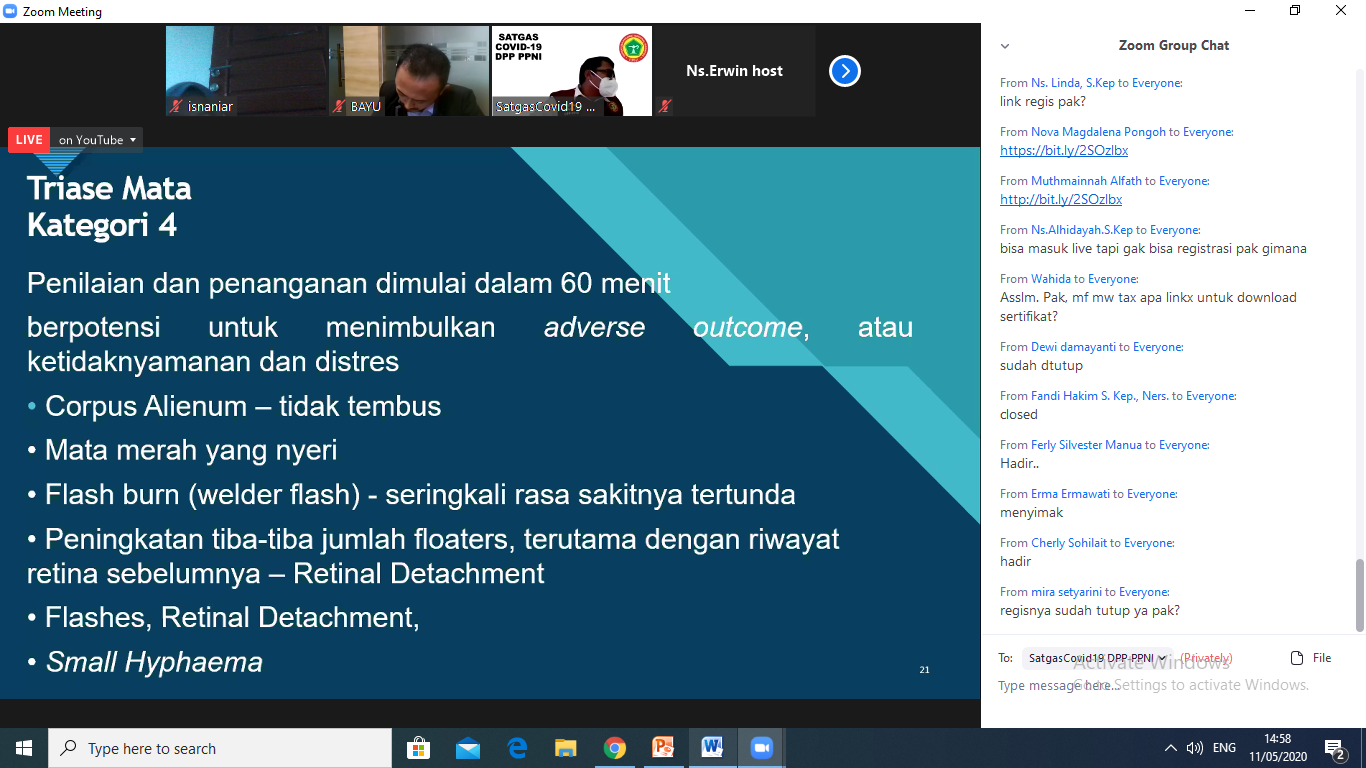 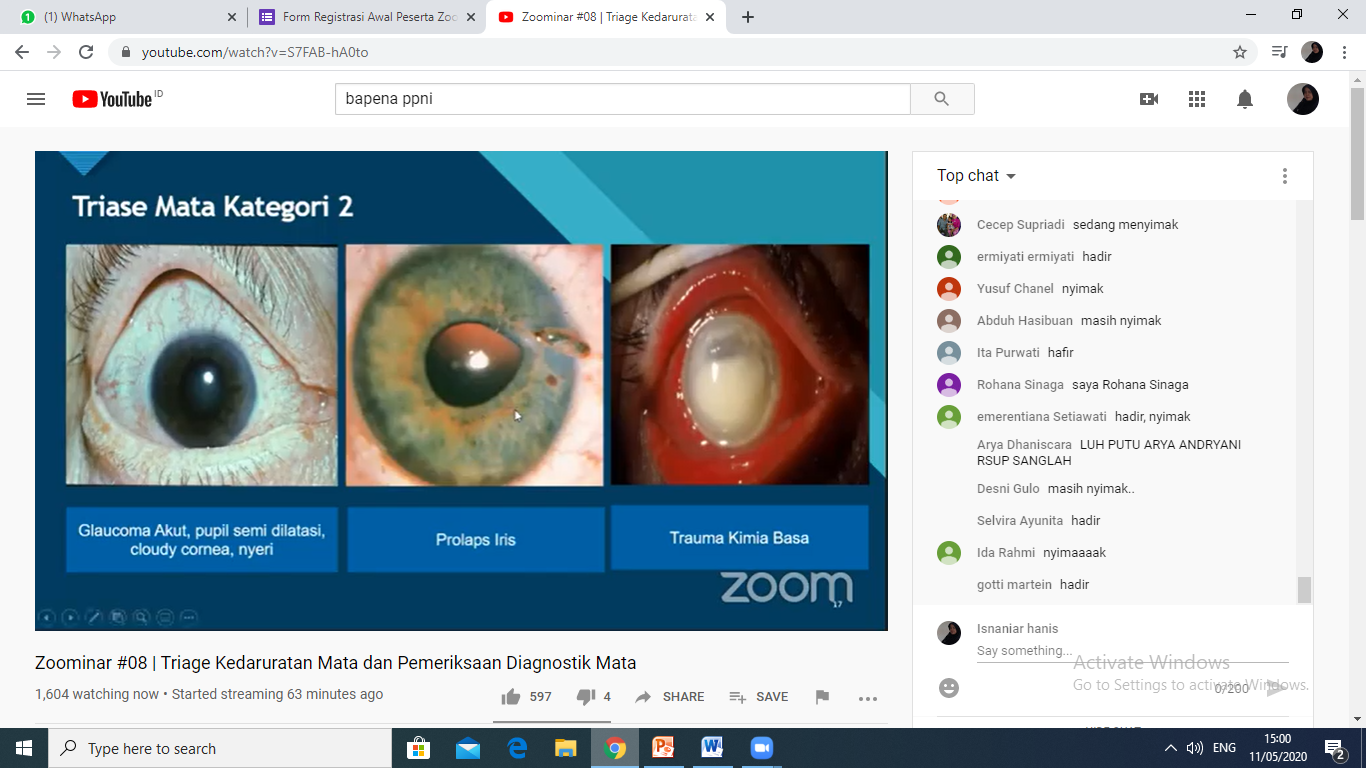 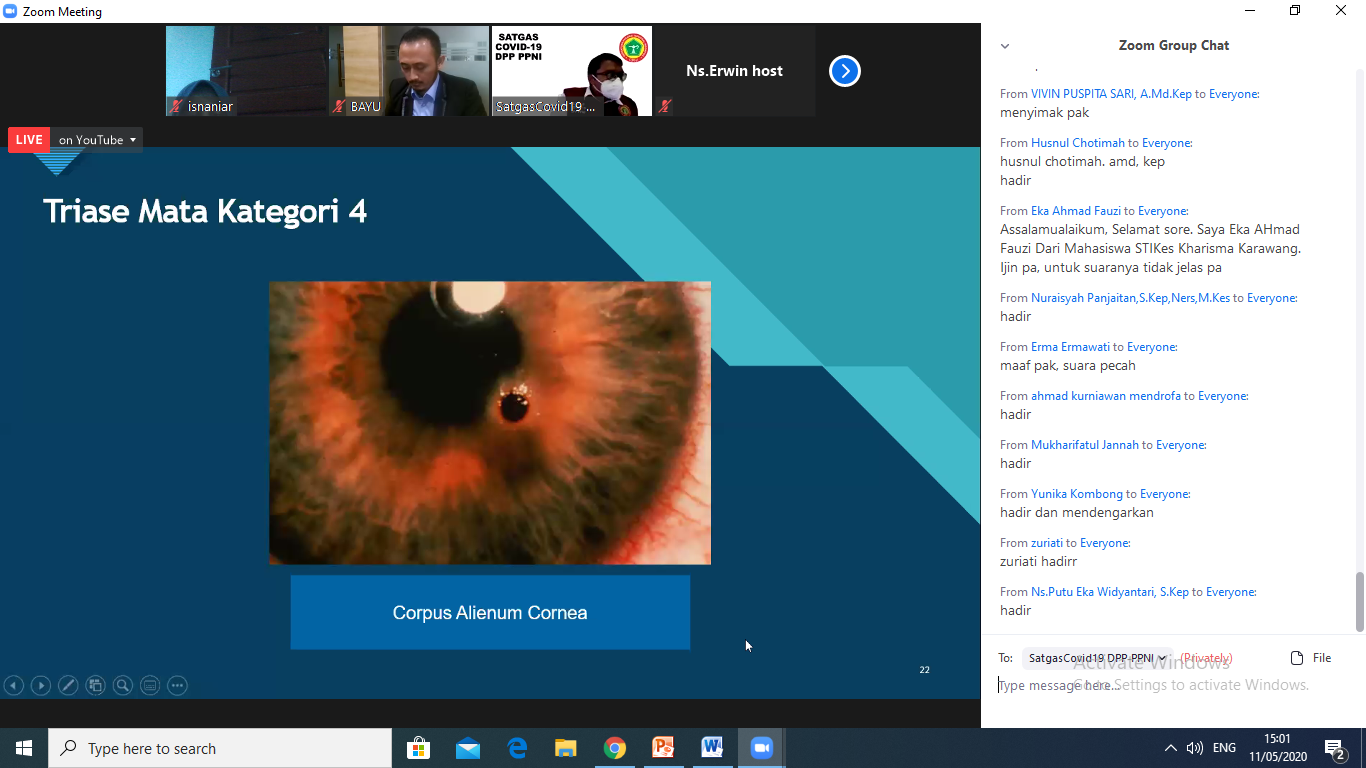 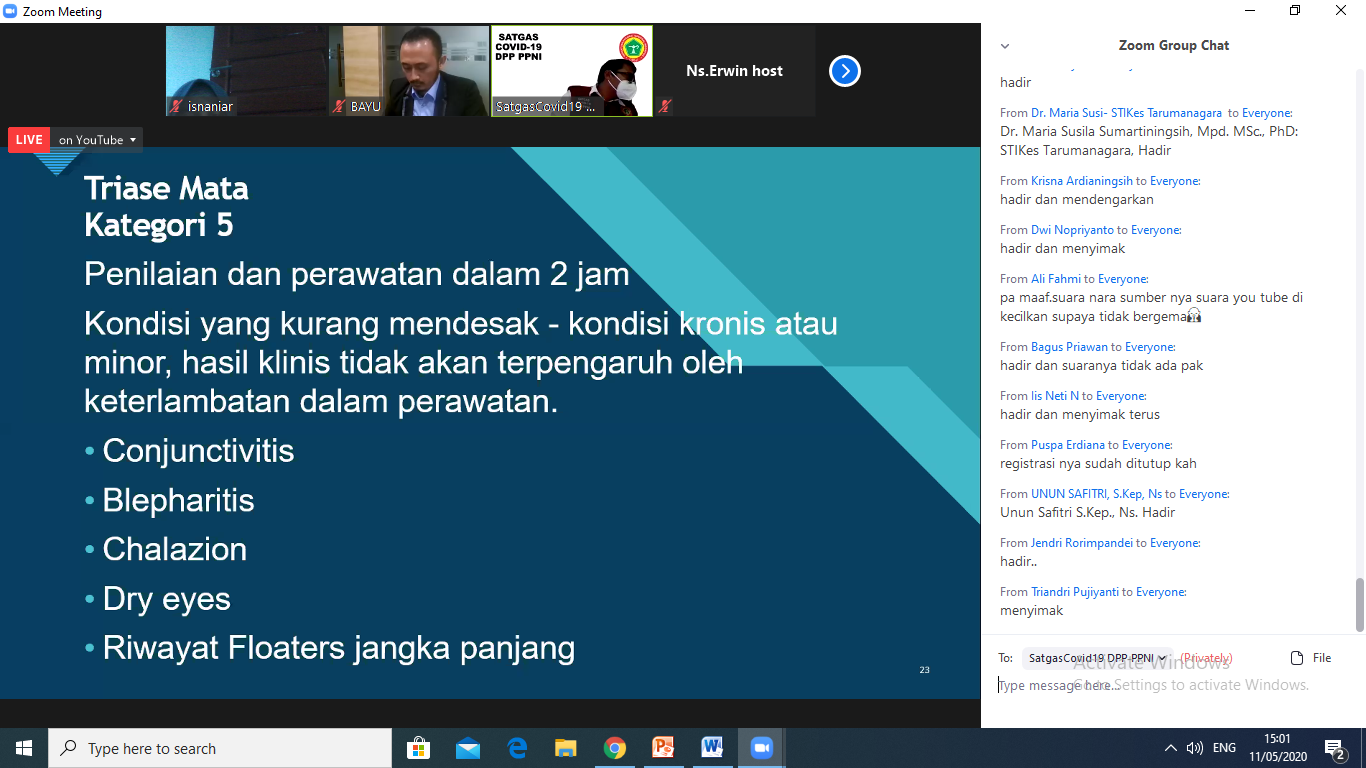 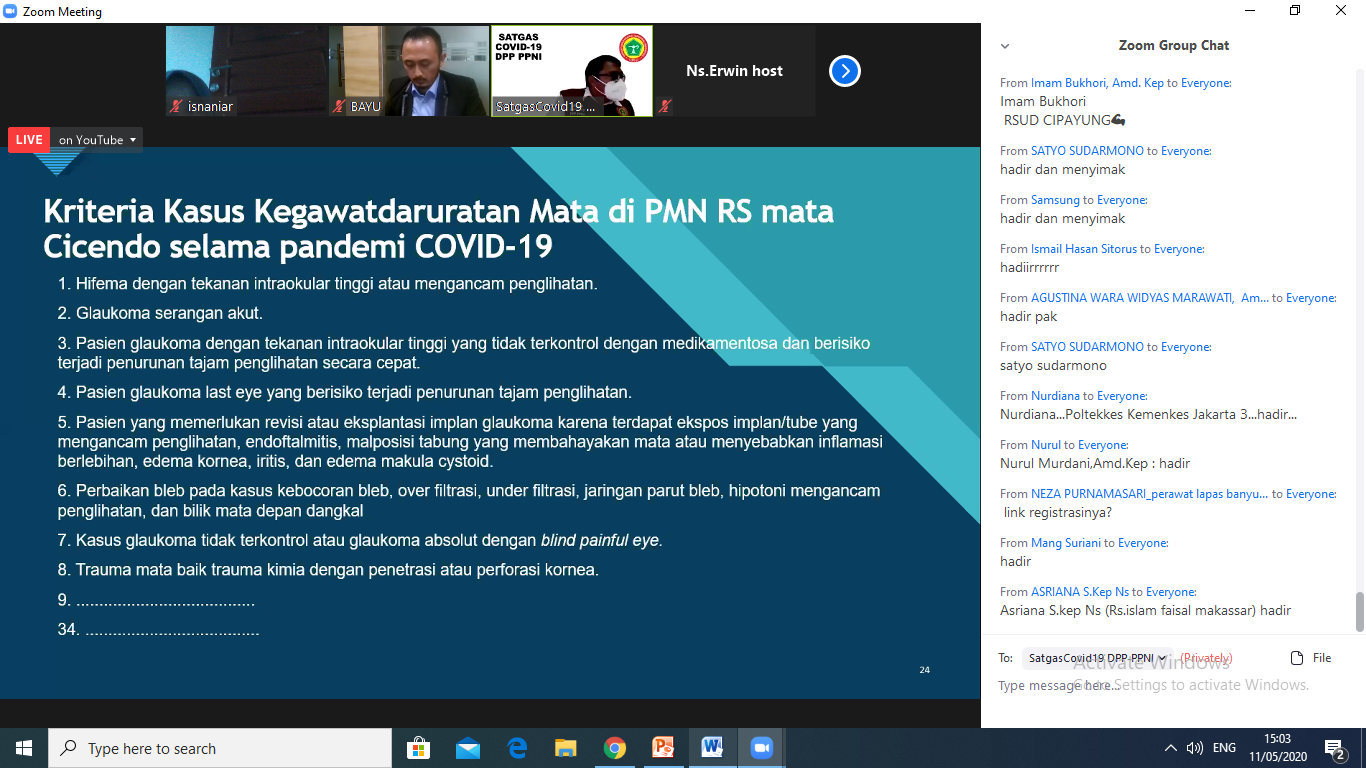 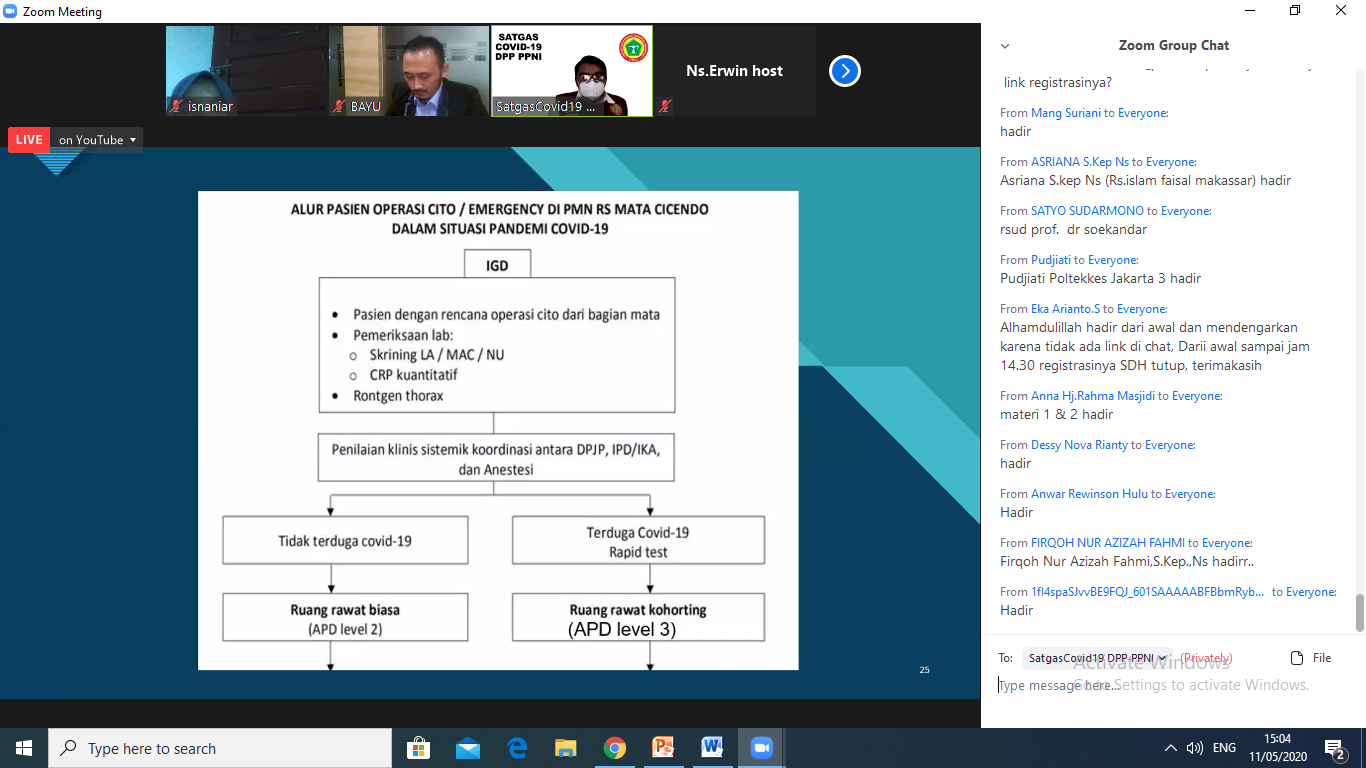 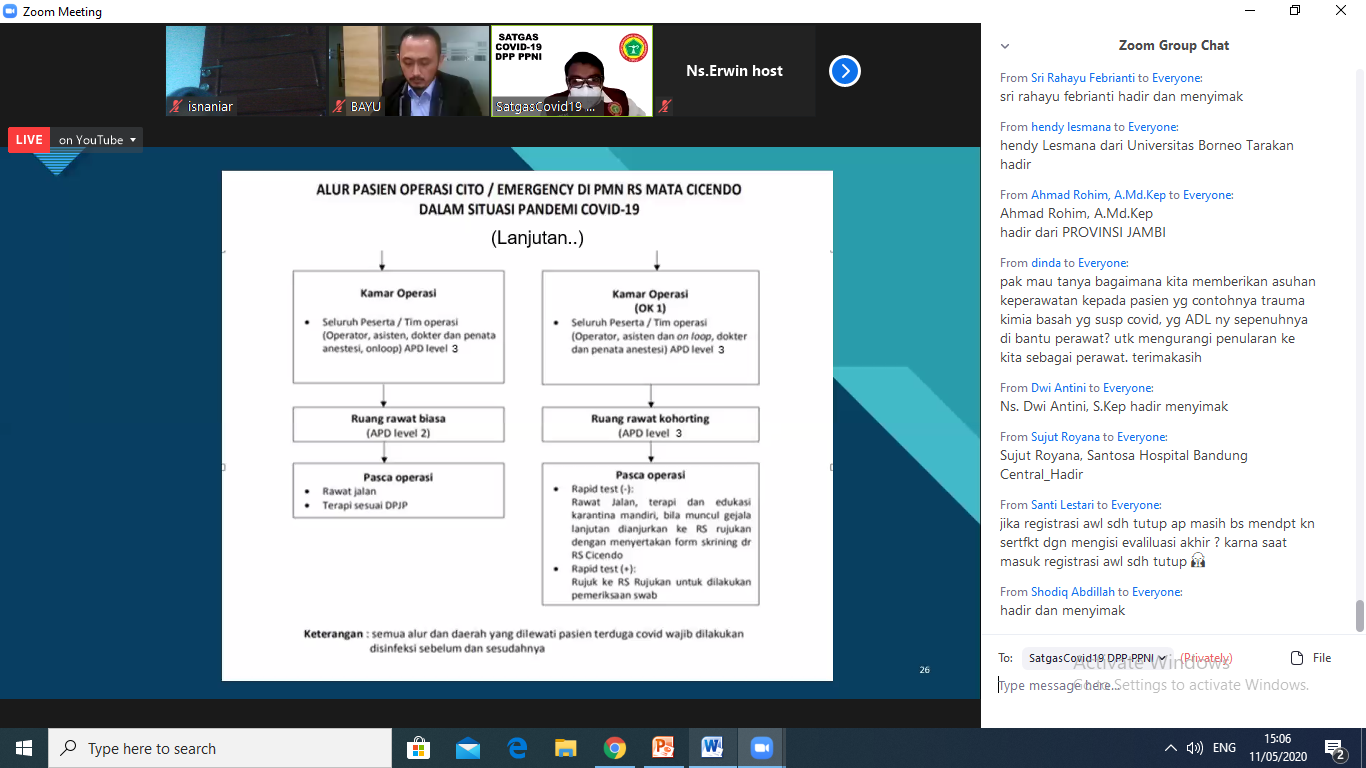 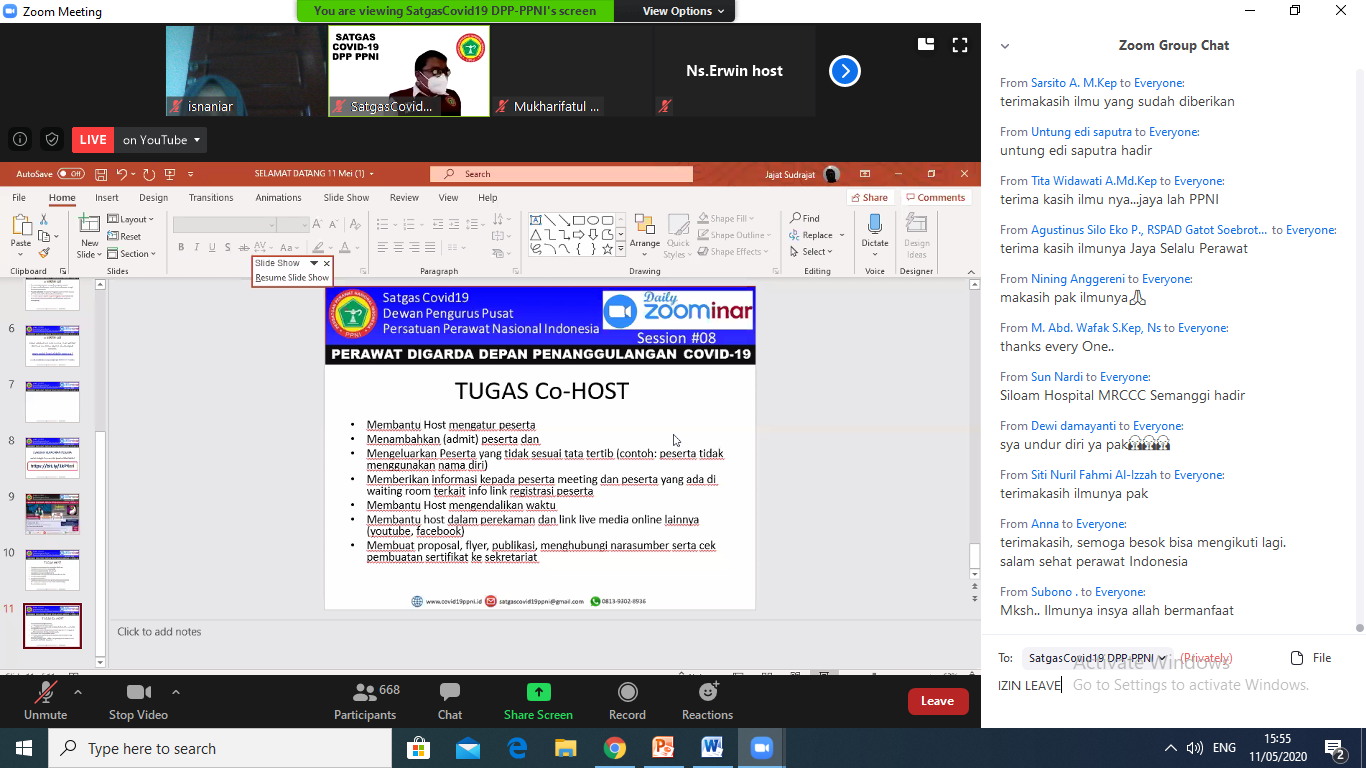 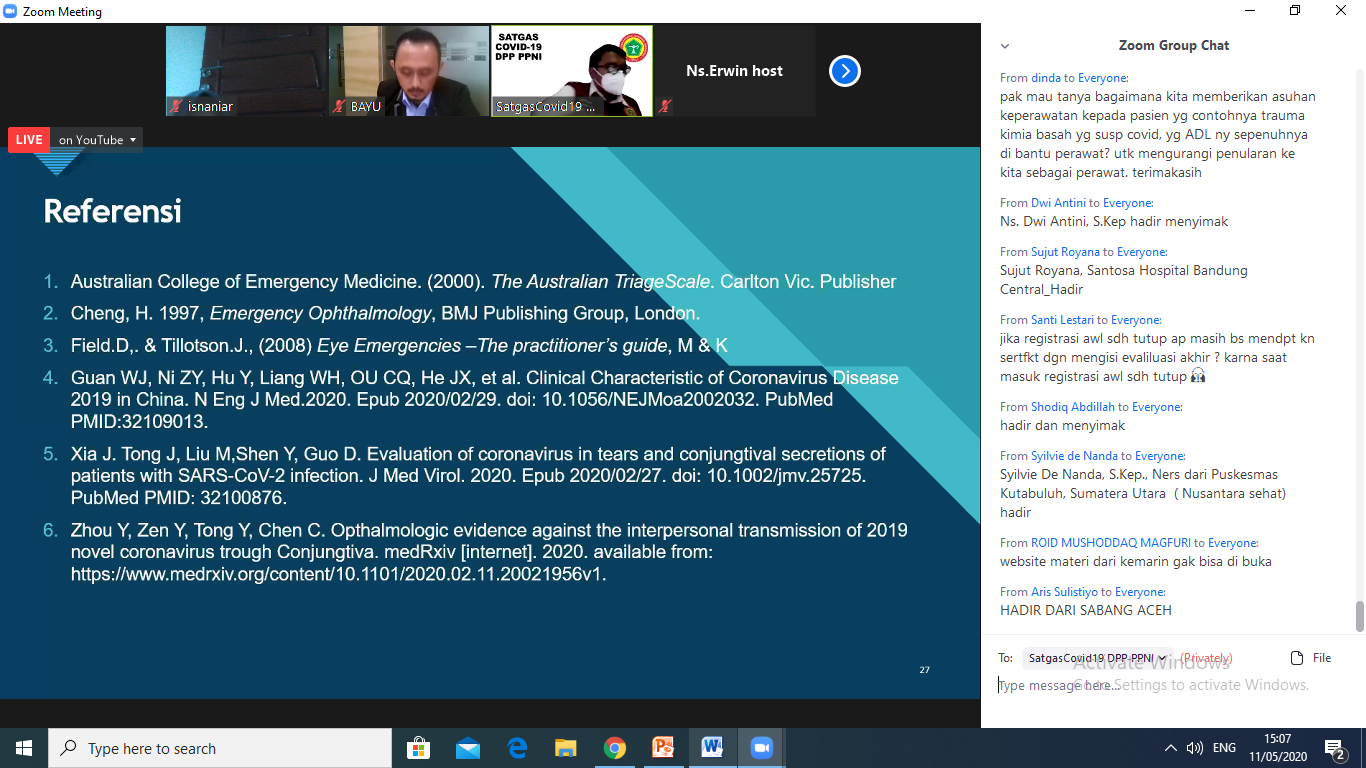 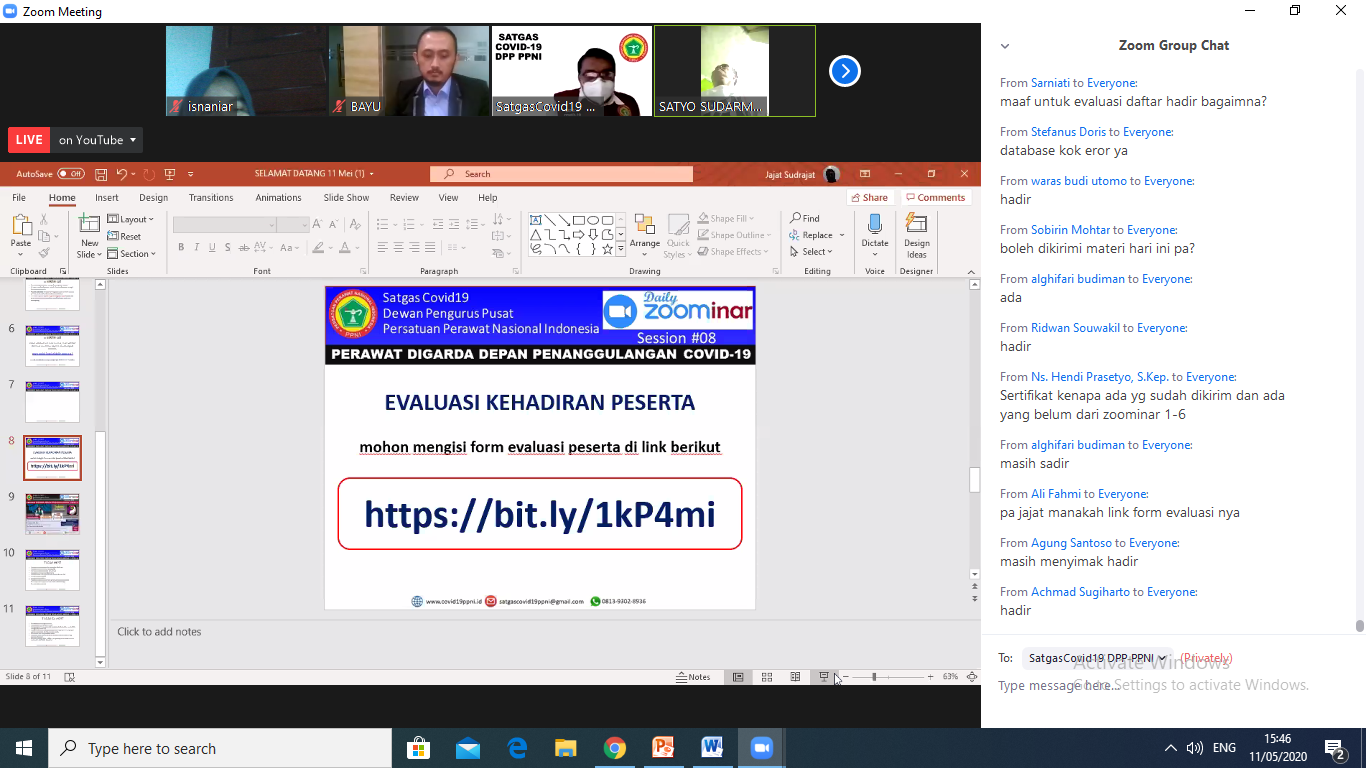 https://bit.ly/1kP4mi LINK EVALUASI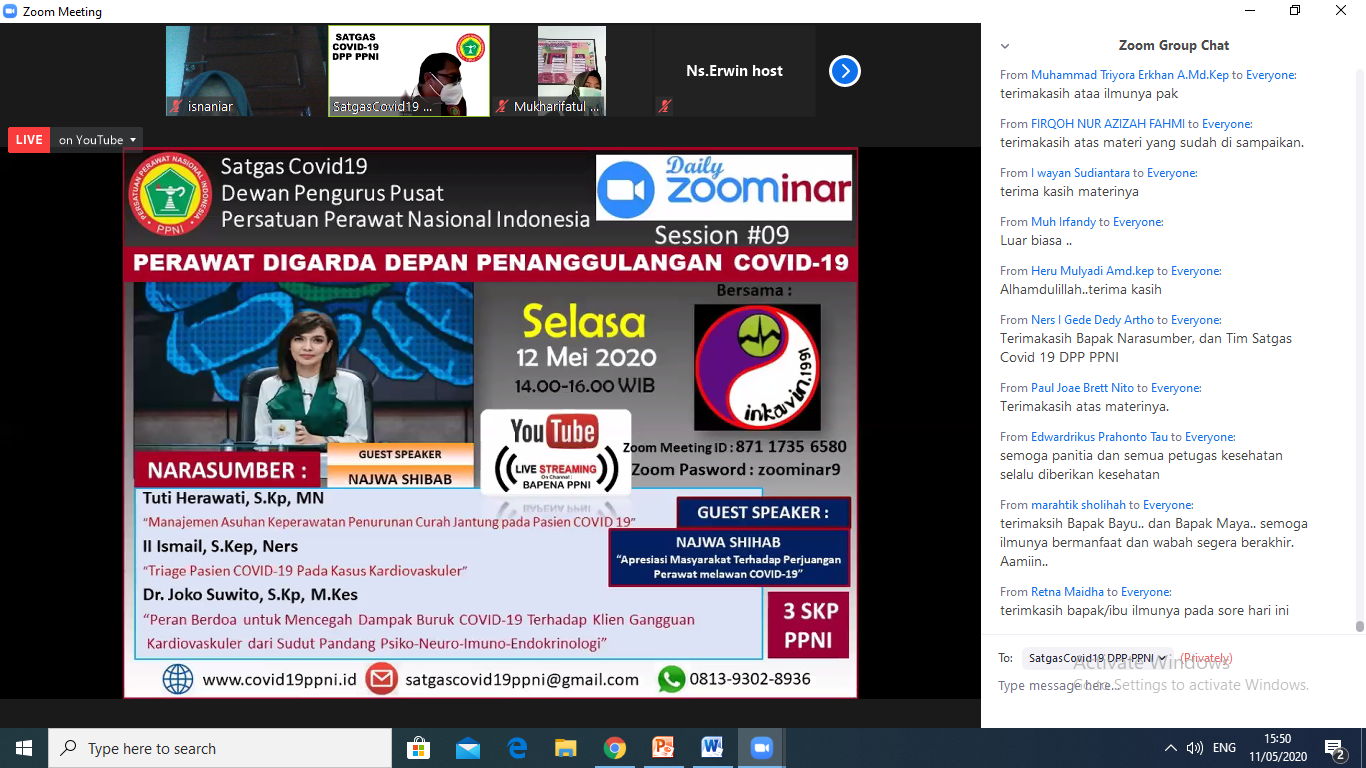 